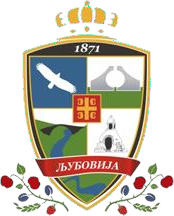 ОПШТИНА ЉУБОВИЈАОПШТИНСКА УПРАВАВојводе Мишића 45, ЉубовијаКОНКУРСНА ДОКУМЕНТАЦИЈАЗА ЈАВНУ НАБАВКУ РАДОВАРадови на реконструкцији управног објекта Спорстког комплекса ФК Дрина, општина Љубовија -Отворени поступак –ЈАВНА НАБАВКА број: 37/2019 404-40/2019-04ЉУБОВИЈА, јул 2019. годинеРепублика СрбијаОПШТИНА ЉУБОВИЈА-Општинска управа- Комисија за јавне набавку Број: 404-40/2019-0425.07.2019. године Војводе Мишића 45 Љ у б о в и ј аНа основу члана 32. и 61. Закона о јавним набавкама („Службени гласник РС“ бр. 124/2012, 14/2015, 68/2015), члана 6. Правилника о обавезним елементима конкурсне документације у поступцима јавних набавки и начину доказивања испуњености услова („Службени гласник РС“ бр. 86/2015), члана 37. Правилника о ближем уређивању поступка јавне набавке за директне буџетске кориснике у општини Љубовија: Председник општине  и Општинске веће, Скупштина општине и Општинска управа („Службени лист општине Љубовија“, број 1/2016 и 4/2017), Одлуке о покретању поступка јавне набавке број: 404-40/2019-04 од 19.07.2019. године и Решења о образовању Комисије за јавну набавку број: 404-40/2019-04 од 19.07.2019. године, припремљена јеКОНКУРСНА ДОКУМЕНТАЦИЈАЗа јавну набавку  – Радови на реконструкцији управног објекта Спортског комплекса ФК Дрина, општина Љубовија, ЈН 37/2019Конкурсна документација садржи:Конкурсна документација садржи укупнo 95 страна. I ОПШТИ ПОДАЦИ О ЈАВНОЈ НАБАВЦИПодаци о наручиоцуНаручилац: Општинска управа општине Љубовија Адреса: Војводе Мишића 45, 15320 Љубовија Интернет страница: www.ljubovija.rsОстали подаци о наручиоцу:Шифра делатности број: 8411 Матични број: 07170513ПИБ: 101302050Врста поступка јавне набавкеПредметна јавна набавка се спроводи у отвореном поступку јавне набавке, у складу са Законом о јавним набавкама и подзаконским актима којима се уређују јавне набавке.Предмет јавне набавкеПредмет јавне набавке бр. 37/2019 су радови на реконструкцији управног објекта Спортског комплекса ФК Дрина, општина Љубовија.Циљ поступкаПоступак јавне набавке се спроводи ради закључења уговора о јавној набавци.Контакт (лице или служба)Особа за контакт која ће пружати додатне информације је Александар Перић, струковни инж. грађ. специјалиста, тел. 064/8074972 и Ана Радоичић, дипл. правник, службеник за јавне набавке, тел. 015/561-411, факс 015/562-870, сваког радног дана (понедељак-петак) у периоду од 7 до 15 часова. II ПОДАЦИ О ПРЕДМЕТУ ЈАВНЕ НАБАВКЕПредмет јавне набавкеПредмет јавне набавке бр. 37/2019 су радови на реконструкцији управног објекта Спортског комплекса ФК Дрина, општина Љубовија, према техничкој спецификацији и предмеру у даљем тексту конкурсне документације.Назив и ознака из општег речника набавке: 45454000 - радови на реконструкцији        Процењена вредност јавне набавке: 8.014.779,00 динара без ПДВ-аПартијеПредмет јавне набавке није обликован у више партија. III	ТЕХНИЧКА	СПЕЦИФИКАЦИЈА	ПОТРЕБНИХ	РАДОВА	КВАЛИТЕТ, КОЛИЧИНА И ОПИС РАДОВАСпецификација потребних радова дата је у оквиру Обрасца структуре цене са упутством како да се попуни.Пројекат реконструкције управног објекта Спортског комплекса ФК Дрина, општина Љубовија, из техничких разлога, због боље прегледности, објављује се као прилог конкурсној документацији и може се преузети на интернет страници општине http://www.ljubovija.rs/javneNabavke.php .УСЛОВИ ЗА УЧЕШЋЕ У ПОСТУПКУ ЈАВНЕ НАБАВКЕ ИЗ ЧЛ. 75 И 76. ЗАКОНА И УПУТСТВО КАКО СЕ ДОКАЗУЈЕ ИСПУЊЕНОСТ ТИХ УСЛОВАУСЛОВИ ЗА УЧЕШЋЕ У ПОСТУПКУ ЈАВНЕ НАБАВКЕ ИЗ ЧЛ. 75 И 76. ЗАКОНАПраво на учешће у поступку предметне јавне набавке има понуђач који испуњава обавезне услове за учешће у поступку јавне набавке дефинисане чланом 75. Закона о јавним набавкама (у даљем тексту: Закон) и то:Да је регистрован код надлежног органа, односно уписан у одговарајући регистар(чл. 75. ст. 1. тач. 1) Закона);Да он и његов законски заступник није осуђиван за неко од кривичних дела као члан организоване криминалне групе, да није осуђиван за кривична дела против привреде, кривична дела против животне средине, кривично дело примања или давања мита, кривично дело преваре (чл. 75. ст. 1. тач. 2) Закона);Да је измирио доспеле порезе, доприносе и друге јавне дажбине у складу са прописима Републике Србије или стране државе када има седиште на њеној територији (чл.75. ст. 1. тач. 4) Закона);Понуђач је дужан да при састављању понуде изричито наведе да је поштовао обавезе које произлазе из важећих прописа о заштити на раду, запошљавању и условима рада, заштити животне средине, као и да нема забрану обављања делатности која је на снази у време подношења понуде (чл. 75. ст. 2. Закона).Понуђач који учествује у поступку предметне јавне набавке, мора испунити и додатне услове за учешће у поступку јавне набавке, дефинисане чланом 76. Закона, и то:Да располаже неопходним финансијским и пословним капацитетом:а) да je у претходне три обрачунске године (2016, 2017. и 2018.) остварио годишње пословне приходе у вредности минимум 16.000.000,00 динара, укупно у све три године;б) да има неопходан пословни капацитет, односно да је у претходних 5 година (2014, 2015, 2016, 2017. и 2018.) извео радове на изгардњи или реконструкцији на објектима високоградње у вредности минимум 16.000.000,00 динара без ПДВ-а;Да располаже довољним кадровским и техничким капацитетом:а) у оквиру кадровског капацитета потребно је:да понуђач располаже са укупно најмање 10 (десет) запослених или ангажованих радника за обављање радова описаних у техничкој сцецификацији и предмеру;да обезбеди као кључно техничко особље (у оквиру укупног броја радника) минимум 2 дипломирана инжењера са следећим лиценцама:1 (један) дипломирани инжењер архитектуре, који поседује лиценцу за стручну оспособљеност број 400 или 401 или 1 (један) дипломирани инжењер грађевине, који поседује лиценцу за стручну оспособљеност број 410 или 411 - који ће решењем бити именован за одговорног извођача радова у предметној јавној набавц;1 (један) дипломирани инжењер електротехнике, који поседује лиценцу за стручну оспособљеност број 450 - који ће решењем бити именован за одговорног извођача радова у предметној јавној набавци;најмање 1 лице за безбедност и здравље на раду са положеним стручним испитом  Наведена лица у оквиру кадровског капацитета не морају бити у радном односу код понуђача, односно могу бити ангажовани по основу уговора којим се регулише рад ван радног односа (уговор о делу, уговор о обављању привремених и повремених послова, уговор о допунском раду или други уговор о радном ангажовању лица за потребе извршења радова који су предмет ове јавне набавке).                 Обилазак локације није обавезан. Ради обезбеђивања услова за припрему прихватљивих понуда, Наручилац ће омогућити обилазак локације за извођење радова и увид у пројектну документацију за предметну јавну набавку, али само уз претходнупријаву, која се подноси дан пре намераваног обиласка локације, на меморандуму заинтересованог лица и која садржи податке о лицима овлашћеним за обилазак локације.                 Заинтересована лица достављају пријаве на e-mail адресу Наручиоца nabavke@ljubovij .rs, које морају бити примљене од Наручиоца најкасније два дана пре истека рока за пријем понуда. Обилазак локације није могућ на дан истека рока за пријем понуда.Лице за контакт:   Александар Перић, тел: 064/8074972                     О извршеном обиласку локације за извођење радова и о извршеном увиду у пројектну документацију, понуђач даје изјаву на Обрасцу изјаве о обиласку локације за извођење радова и извршеном увиду у пројектну документацију (Образац бр. XIX  Конкурсне документације).УПУТСТВО КАКО СЕ ДОКАЗУЈЕ ИСПУЊЕНОСТ УСЛОВАПонуђач испуњеност обавезних услова доказује подношењем следећих докумената:Услов из чл. 75. ст. 1. тач. 1) ЗаконаДоказ: Правна лица: Извод из регистра Агенције за привредне регистре, односно извод из регистра надлежног привредног суда; Предузетници: Извод из регистра Агенције за привредне регистре, односно извод из одговарајућег регистра.Услов из чл. 75. ст. 1. тач. 2) ЗаконаДоказ: Правна лица: 1) Извод из казнене евиденције, односно уверењe основног суда на чијем подручју се налази седиште домаћег правног лица, односно седиште представништва или огранка страног правног лица, којим се потврђује да правно лице није осуђивано за кривична дела против привреде, кривична дела против животне средине, кривично дело примања или давања мита, кривично дело преваре. Напомена: Уколико уверење Основног  суда не обухвата податке из казнене евиденције за кривична дела која су у надлежности редовног кривичног одељења Вишег суда, потребно је поред уверења Основног суда доставити и уверење Вишег суда на чијем подручју је седиште домаћег правног лица, односно седиште представништва или огранка страног правног лица, којом се потврђује да правно лице није осуђивано за кривична дела против привреде и кривично дело примања мита; 2) Извод из казнене евиденције Посебног одељења за организовани криминал Вишег суда у Београду, којим се потврђује да правно лице није осуђивано за неко од кривичних дела организованог криминала; 3) Извод из казнене евиденције, односно уверење надлежне полицијске управе МУП-а, којим се потврђује да законски заступник понуђача није осуђиван за кривична дела против привреде, кривична дела против животне средине, кривично дело примања или давања мита, кривично дело преваре и неко од кривичних дела организованог криминала (захтев се може поднети према месту рођења или према месту пребивалишта законског заступника). Уколико понуђач има више законских заступника дужан је да достави доказ за сваког од њих. Предузетници и физичка лица: Извод из казнене евиденције, односно уверење надлежне полицијске управе МУП-а, којим се потврђује да није осуђиван за неко од кривичних дела као члан организоване криминалне групе, да није осуђиван за кривична дела против привреде, кривична дела против животне средине, кривично дело примања или давања мита, кривично дело преваре (захтев се може поднети према месту рођења или према месту пребивалишта).Доказ не може бити старији од два месеца пре отварања понуда;Услов из чл. 75. ст. 1. тач. 4) ЗаконаДоказ: Уверење Пореске управе Министарства финансија и привреде да је измирио доспеле порезе и доприносе и уверење надлежне управе локалне самоуправе да је измирио обавезе по основу изворних локалних јавних прихода или потврду надлежног органа да се понуђач налази у поступку приватизације.Доказ не може бити старији од два месеца пре отварања понуда;Услов из члана чл. 75. ст. 2. ЗаконаДоказ: Потписан и оверен Oбразац изјаве (Образац изјаве, дат је у поглављу ____XVIII).Изјава  мора  да  буде  потписана  од  стране  овлашћеног  лица  понуђача  и  оверена  печатом. Уколико понуду подноси група понуђача, Изјава мора бити потписана од  стране овлашћеног лица сваког понуђача из групе понуђача и оверена печатом.Испуњеност додатних услова понуђач доказује подношењем следећих докумената:Понуђач је дужан, поред напред наведених доказа, да достави и декларације о усаглашености, сертификате, атесте, потврде, произвођачке спецификације (или изјаве произвођача дате под кривичном и материјалном одговорношћу) извештаје о испитивању или друге документе којима се доказује усаглашеност понуде са техничком спецификацијом или стандардима траженим у Конкурсној документацији. Уколико понуду подноси група понуђача понуђач је дужан да за сваког члана групе достави наведене доказе да испуњава обавезне услове из члана 75. став 1. тачка 1) до 4) Закона.Додатне услове група понуђача испуњава заједно. Уколико понуђач подноси понуду са подизвођачем, понуђач је дужан да за подизвођача достави доказе да испуњава услове из члана 75. став 1. тачка 1) до 4) Закона.Лице уписано у регистар понуђача није дужно да приликом подношења понуде, доказује испуњеност обавезних услова.Понуђачи који су регистровани у регистру који води Агенција за привредне регистре не морају да доставе доказ из чл. 75. ст. 1. тач. 1) Извод из регистра Агенције за привредне регистре, који је јавно доступан на интернет страници Агенције за привредне регистре.Наручилац неће одбити понуду као неприхватљиву, уколико не садржи доказ одређен конкурсном документацијом, ако понуђач наведе у понуди интернет страницу на којој су подаци који су тражени у оквиру услова јавно доступни.Уколико је доказ о испуњености услова електронски документ, понуђач доставља копију електронског документа у писаном облику, у складу са законом којим се уређује електронски документ, осим уколико подноси електронску понуду када се доказ доставља у изворном електронском облику.Ако се у држави у којој понуђач има седиште не издају тражени докази, понуђач може, уместо доказа, приложити своју писану изјаву, дату под кривичном и материјалном одговорношћу оверену пред судским или управним органом, јавним бележником или другим надлежним органом те државе.Ако понуђач има седиште у другој држави, наручилац може да провери да ли су документи којима понуђач доказује испуњеност тражених услова издати од стране надлежних органа те државе.Понуђач је дужан да без одлагања писмено обавести наручиоца о било којој промени у вези са испуњеношћу услова из поступка јавне набавке, која наступи до доношења одлуке, односно закључења уговора, односно током важења уговора о јавној набавци и да је документује на прописани начин.V    КРИТЕРИЈУМ ЗА ДОДЕЛУ УГОВОРАКритеријум за доделу уговораИзбор најповољније понуде ће се извршити применом критеријума „Најнижа понуђена цена“.У случају примене критеријума најниже понуђене цене, а у ситуацији када постоје понуде домаћег и страног понуђача који пружају услуге или изводе радове, наручилац мора изабрати понуду домаћег понуђача под условом да његова понуђена цена није већа од 5% у односу на најнижу понуђену цену страног понуђача.У понуђену цену страног понуђача урачунавају се и царинске дажбине.Елементи критеријума, односно начин, на основу којих ће наручилац извршити доделу уговора у ситуацији када постоје две или више понуда са истом понуђеном ценомУколико две или више понуда имају исту најнижу понуђену цену, као најповољнија биће изабрана понуда оног понуђача који је понудио краћи рок извођења радова. У случају истог понуђеног рока извођења радова, као најповољнија биће изабрана понуда оног понуђача који је понудио дужи рок плаћања. Ако и рок плаћања исти, предност има понуда понуђача који понудио дужи рок важења понуде.Уколико ни након примене горе наведеног резервног елемента критеријума није могуће донети одлуку о додели уговора, наручилац ће уговор доделити понуђачу који буде извучен путем жреба. Наручилац ће писмено обавестити све понуђаче који су поднели понуде о датуму када ће се одржати извлачење путем жреба. Жребом ће бити обухваћене само оне понуде које имају једнаку најнижу понуђену цену, исти рок извођења радова и исти рок плаћања. Извлачење путем жреба наручилац ће извршити јавно, у присуству понуђача, и то тако што ће називе понуђача исписати на одвојеним папирима, који су исте величине и боје, те ће све те папире ставити у провидну кутију одакле ће извући само један папир. Понуђачу чији назив буде на извученом папиру ће бити додељен уговор. Понуђачима који не присуствују овом поступку, наручилац ће доставити записник извлачења путем жреба.V I    УПУТСТВО ПОНУЂАЧИМА КАКО ДА САЧИНЕ ПОНУДУПОДАЦИ О ЈЕЗИКУ НА КОЈЕМ ПОНУДА МОРА ДА БУДЕ САСТАВЉЕНАПонуђач подноси понуду на српском језику.НАЧИН НА КОЈИ ПОНУДА МОРА ДА БУДЕ САЧИЊЕНАПонуђач понуду подноси непосредно или путем поште у затвореној коверти или кутији, затворену на начин да се приликом отварања понуда може са сигурношћу утврдити да се први пут отвара.На полеђини коверте или на кутији навести назив, адресу понуђача, телефон и контакт особу. У случају да понуду подноси група понуђача, на коверти је потребно назначити да се ради о групи понуђача и навести називе и адресу свих учесника у заједничкој понуди.Понуду доставити на адресу: Општинска управа општине Љубовија, Војводе Мишића 45, 15320 Љубовија, са назнаком: ,,Понуда - НЕ ОТВАРАТИ - јавна набавка – Радови на реконструкцији управног објекта Спортског комплекса ФК Дрина, општина Љубовија, редни број ЈН 37/2019”. Понуда се сматра благовременом уколико је примљена од стране наручиоца до 26.08.2019. године до 12,00 часова. Отварање понуда обавиће  се  истог дана, тј. 26.08.2019. године у 12,30 часова у просторијама Општинске управе општине Љубовија.Наручилац ће, по пријему одређене понуде, на коверти, односно кутији у којој се понуда налази, обележити време пријема и евидентирати број и датум понуде према редоследу приспећа. Уколико је понуда достављена непосредно наручилац ће понуђачу предати потврду пријема понуде. У потврди о пријему наручилац ће навести датум и сат пријема понуде.Понуда коју наручилац није примио у року одређеном за подношење понуда, односно која је примљена по истеку дана и сата до којег се могу понуде подносити, сматраће се неблаговременом.Понуђач је дужан да, на начин дефинисан конкурсном документацијом, попуни и потпише све обрасце из конкурсне документације.Обрасце Понуђач мора попунити читко, односно дужан је уписати податке у, за њих предвиђена празна поља или заокружити већ дате елементе у обрасцима, тако да обрасци  буду у потпуности попуњени, а садржај јасан и недвосмилен.Понуда мора да садржи Образац понуде, све доказе (прилоге) тражене конкурсном документацијом, банкарску гаранцију за озбиљност понуде и захтевана писма о намерама банке, као и попуњене, потписане и оверене све обрасце из конкурсне документације,. Понуда се даје у оригиналу, на обрасцима преузете конкурсне документације са свим наведеним траженим подацима.Понуђач је дужан да доказе о испуњености услова и понуду преда у форми која онемогућава убацивање или уклањање појединих докумената након отварања понуде (за наведене сврхе употребити јемственик).Напомена: Уколико понуђачи подносе заједничку понуду, група понуђача ће одредити једног члана који ће потписивати све обрасце, изузев образаца који подразумевају давање изјава под материјалном и кривичном одговорношћу (нпр. Изјава о независној понуди, Изјава о поштовању обавеза из чл.75. ст.2. Закона...), који морају бити потписани од стране свагог понуђача из групе понуђача.ПАРТИЈЕПредмет јавне набавке није обликован по партијама.ПОНУДА СА ВАРИЈАНТАМАПодношење понуде са варијантама није дозвољено.НАЧИН ИЗМЕНЕ, ДОПУНЕ И ОПОЗИВА ПОНУДЕУ року за подношење понуде понуђач може да измени, допуни или опозове своју понуду на начин који је одређен за подношење понуде.Понуђач је дужан да јасно назначи који део понуде мења односно која документа накнадно доставља.Измену, допуну или опозив понуде треба доставити на адресу: Општинска управа општине Љубовија, за Комисију за јавну набавку, ул. Војводе Мишића 45, 15320 Љубовија, са назнаком:„Измена понуде за јавну набавку радова – Радови на реконструкцији управног објекта Спортског комплекса ФК Дрина, општина Љубовија, редни број ЈН 37/2019НЕ ОТВАРАТИ” или„Допуна понуде за јавну набавку радова – Радови на реконструкцији управног објекта Спортског комплекса ФК Дрина, општина Љубовија, редни број ЈН 37/2019НЕ ОТВАРАТИ” или„Опозив понуде за јавну набавку радова - Радови на реконструкцији управног објекта Спортског комплекса ФК Дрина, општина Љубовија, редни број ЈН 37/2019НЕ ОТВАРАТИ”” или„Измена и допуна понуде за јавну набавку радова - Радови на реконструкцији управног објекта Спортског комплекса ФК Дрина, општина Љубовија, редни број ЈН 37/2019НЕ ОТВАРАТИ”. На полеђини коверте или на кутији навести назив, адресу понуђача, телефон и контакт особу. У случају да понуду подноси група понуђача, на коверти је потребно назначити да се ради о групи понуђача и навести називе и адресу свих учесника у заједничкој понуди.По истеку рока за подношење понуда понуђач не може да повуче нити да мења своју понуду.УЧЕСТВОВАЊЕ У ЗАЈЕДНИЧКОЈ ПОНУДИ ИЛИ КАО ПОДИЗВОЂАЧПонуђач може да поднесе само једну понуду.Понуђач који је самостално поднео понуду не може истовремено да учествује у заједничкој понуди или као подизвођач, нити исто лице може учествовати у више заједничких понуда. Наручилац је дужан да одбије све понуде које су поднете супротно наведеној забрани.У Обрасцу понуде (поглавље VII), понуђач наводи на који начин подноси понуду, односно да ли подноси понуду самостално, или као заједничку понуду, или подноси понуду са подизвођачем.ПОНУДА СА ПОДИЗВОЂАЧЕМУколико понуђач подноси понуду са подизвођачем дужан је да у Обрасцу понуде (поглављеVII) наведе да понуду подноси са подизвођачем, проценат укупне вредности набавке који ће поверити подизвођачу, а који не може бити већи од 50%, као и део предмета набавке који ће извршити преко подизвођача.Понуђач у Обрасцу понуде наводи назив и седиште подизвођача, уколико ће делимично извршење набавке поверити подизвођачу.Уколико уговор о јавној набавци буде закључен између наручиоца и понуђача који подноси понуду са подизвођачем, тај подизвођач ће бити наведен и у уговору о јавној набавци.Понуђач је дужан да за подизвођаче достави доказе о испуњености услова који су наведени у поглављу IV конкурсне документације, у складу са Упутством како се доказује испуњеност услова.Понуђач у потпуности одговара наручиоцу за извршење обавеза из поступка јавне набавке, односно извршење уговорних обавеза, без обзира на број подизвођача.Понуђач је дужан да наручиоцу, на његов захтев, омогући приступ код подизвођача, ради утврђивања испуњености тражених услова.Наручилац може на захтев подизвођача и где природа предмета набавке то дозвољава пренети доспела потраживања директно подизвођачу, за део набавке која се извршава преко тог подизвођача.Добављач не може ангажовати као подизвођача лице које није навео у понуди.Добављач може ангажовати као подизвођача лице које није навео у понуди, ако је на страни подизвођача након подношења понуде настала трајнија неспособност плаћања, ако то лице испуњава све услове одређене за подизвођача и уколико добије претходну сагласност наручиоца.ЗАЈЕДНИЧКА ПОНУДАПонуду може поднети група понуђача.Уколико понуду подноси група понуђача, саставни део заједничке понуде мора бити споразум којим се понуђачи из групе међусобно и према наручиоцу обавезују на извршење јавне набавке, а који обавезно садржи податке из члана 81. ст. 4. тач. 1) до 2) Закона и то:податке о члану групе који ће бити носилац посла, односно који ће поднети понуду и који ће заступати групу понуђача пред наручиоцем,опис послова сваког од понуђача из групе понуђача у извршењу уговора.У складу са чланом 81. став 5. Закона, споразумом је потребно уредити и регулисати следећа питања, односно навести податке о:понуђачу који ће у име групе потписивати образце из конкурсне документације,понуђачу који ће у име групе понуђача потписати уговор,понуђачу који ће у име групе понуђача дати средство обезбеђења,понуђачу који ће издати рачун,рачуну на који ће бити извршено плаћање.Група понуђача је дужна да достави све доказе о испуњености услова који су наведени у поглављу IV конкурсне документације, у складу са Упутством како се доказује испуњеност услова.Понуђачи из групе понуђача одговарају неограничено солидарно према наручиоцу.НАЧИН И УСЛОВИ ПЛАЋАЊА, ГАРАНТНИ РОК, КАО И ДРУГЕ ОКОЛНОСТИ ОД КОЈИХ ЗАВИСИ ПРИХВАТЉИВОСТ ПОНУДЕ Захтеви у погледу начина, рока и услова плаћања.Рок плаћања је до 45 дана од дана достављања привремених ситуација и окончане ситуације сачињених на основу грађевинске књиге изведених радова и јединичних цена из понуде и потписаним од стране стручног надзора.Плаћање се врши уплатом на рачун понуђача.Понуђачу није дозвољено да захтева аванс. Захтеви у погледу гарантног рокаГарантни рок за изведене радове не може бити краћи од 24 месеца рачунајући од дана примопредаје радова, осим ако је Правилником о минималним гарантним роковима за поједине врсте објеката, односно радова другачије одређено. За уграђене материјале важи гарантни рок у складу са условима произвођача, који тече од дана извршене примопредаје радова. Захтев у погледу рока извођења радоваРок  извођења радова не може бити  дужи од 60 календарских дана од дана увођења извођача у посао.Захтев у погледу рока важења понудеРок важења понуде не може бити краћи од 60 дана од дана отварања понуда.У случају истека рока важења понуде, наручилац је дужан да у писаном облику затражи од понуђача продужење рока важења понуде.Понуђач који прихвати захтев за продужење рока важења понуде не може мењати понуду.ВАЛУТА И НАЧИН НА КОЈИ МОРА ДА БУДЕ НАВЕДЕНА И ИЗРАЖЕНА ЦЕНА У ПОНУДИЦена мора бити исказана у динарима, са и без пореза на додату вредност, са урачунатим свим трошковима које понуђач има у реализацији предметне јавне набавке, с тим да ће се за оцену понуде узимати у обзир цена без пореза на додату вредност.Цена је фиксна и не може се мењати.Ако је у понуди исказана неуобичајено ниска цена, наручилац ће поступити у складу са чланом 92. Закона.Ако понуђена цена укључује увозну царину и друге дажбине, понуђач је дужан да тај део одвојено искаже у динарима.ПОДАЦИ	О	ВРСТИ,	САДРЖИНИ,	НАЧИНУ	ПОДНОШЕЊА,	ВИСИНИ	И РОКОВИМА ОБЕЗБЕЂЕЊА ИСПУЊЕЊА ОБАВЕЗА ПОНУЂАЧАПонуђач је дужан да уз понуду достави бланко сопствену меницу за озбиљност понуде, која мoра бити евидентирања у Регистру меница и овлашћења Народне банке Србије. Меница мора бити потписана од стране лица овлашћеног за потписивање, а уз исту мора бити достављено, попуњено и оверено менично писмо – овлашћење за корисника бланко менице Општинску управу општине Љубовија,  са назначеним износом у висини од 10% од понуђеног износа (без ПДВ-а). Уз меницу мора бити достављена копија захтева за регистрацију, копија картона депонованих потписа који је издат од стране пословне банке коју понуђач наводи у меничном овлашћењу. Рок важења менице је 60 дана од дана отварања понуда.Наручилац ће уновчити меницу дату уз понуду уколико: -понуђач након истека рока за подношење понуда повуче, опозове или измени своју понуду; -понуђач коме је додељен уговор благовремено не потпише уговор о јавној набавци; -у предвиђеном роклу не достави банкарску гаранцију за добро извршење посла са свим прилозима; --не достави полису осигурања за радове који су предмет јавне набавке и полису осигурања од одговорности за штету причињену трећим лицима и стварима трећих лица.Наручилац ће вратити менице понуђачима са којима није закључен уговор, одмах по закључењу уговора са изабраним понуђачем.Уколико понуђач кумулативно не достави меницу, захтев за регистрацију менице, копију картона депонованих потписа и менично овлашћење, понуда ће бити одбијена као неприхватљива.  Понуђач попуњава, потписује образац меничног писма-овлашћења за озбиљност понуде, који је садржан у Конкурсној документацији..Понуђач је дужан да уз понуду достави Оригинал писмо о намерама банке за издавање банкарске гаранције за добро извршење посла, обавезујућег карактера за банку, да ће у случају да понуђач добије посао, најкасније у року од 7 дана од дана закључења уговора, издати банкарску гаранцију за добро извршење посла, у висини не мањој од 10% укупне вредности уговора без ПДВ-а, са роком важења који не може бити краћи од рока одређеног у конкурсној документацији. Писмо не сме бити ограничено роком трајања (датумом) и не сме имати садржину која се односи на политику банке и одредницу да писмо не представља даљу обавезу за банку, као гаранта.Оригинал писмо о намерама банке, да ће у случају да понуђач добије посао, на дан примопредаје радова, издати банкарску гаранцију за отклањање грешака у гарантном  року, обавезујућег карактера за банку, у висини не мањој од 5% укупне вредности уговора без ПДВ-а, са роком важења који не може бити краћи од рока одређеног у конкурсној документацији. Писмо не сме бити ограничено роком трајања (датумом) и не сме имати садржину која се односи на политику банке и одредницу да писмо не представља даљу обавезу за банку, као гаранта.Уколико понуђач не достави бланко соло меницу за озбиљност понуде и тражена писма о намерама банке, његова понуда ће бити одбијена као неприхватљива.ИЗАБРАНИ ПОНУЂАЧ ЈЕ ДУЖАН ДА ДОСТАВИ:Банкарску гаранцију за добро извршење посла - најкасније 7 дана од дана закључења уговора, која ће бити са клаузулама: безусловна и платива на први позив. Банкарска гаранција за добро извршење посла издаје се у висини не мањој од 10% од  укупне вредности уговора, са роком важности који је 30 дана дужи од уговореног рока за завршетак радова, у корист Наручиоца – Општинска управа општине Љубовија. Ако се за време трајања уговора промене рокови за извршење уговорне обавезе, важност банкарске гаранције за добро извршење посла мора се продужити.Наручилац ће уновчити банкарску гаранцију за добро извршење посла у случају да понуђач не буде извршавао своје уговорне обавезе у роковима и на начин предвиђен уговором.Поднета банкарска гаранција не може да садржи додатне услове за исплату, краће рокове, мањи износ или промењену месну надлежност за решавање спорова.Банкарску гаранцију за отклањање грешака у гарантном року - Изабрани понуђач се обавезује да у тренутку примопредаје радова преда наручиоцу банкарску гаранцију за отклањање грешака у гарантном року, која ће бити са клаузулама: безусловна и платива на први позив. Банкарска гаранција за отклањање грешака у гарантном року се издаје у висини не мањој од 5% од укупне вредности уговора, у корист Наручиоца – Општринска управа општине Љубовија. Рок важности банкарске гаранције мора бити 5 дана дужи од гарантног рока. Наручилац ће уновчити банкарску гаранцију за отклањање грешака у гарантном року у случају да изабрани понуђач не изврши обавезу отклањања недостатака који би могли умањити могућност коришћења предмета уговора у гарантном року.По извршењу свих уговорених обавеза понуђача средства финансијског обезбеђења ће бити враћена.Осигурање радоваИзабрани понуђач (извођач радова) је дужан да осигура радове, раднике, материјал и опрему од уобичајених ризика до њихове пуне вредности (осигурање објекта у изградњи) и достави наручиоцу полису осигурања, оригинал или оверену копију, са роком важења за цео период извођења радова.Изабрани понуђач (извођач радова) је такође дужан да достави наручиоцу полису осигурања од одговорности за штету причињену трећим лицима и стварима трећих лица, оригинал или оверену копију, са роком важења за цео период извођења радова, у свему према важећим прописима.Уколико се рок за извођење радова продужи, изабрани понуђач (извођач радова) је дужан да достави, пре истека уговореног рока, полисе осигурања са новим периодом осигурања.ЗАШТИТА	ПОВЕРЉИВОСТИ	ПОДАТАКА	КОЈЕ	НАРУЧИЛАЦ	СТАВЉА ПОНУЂАЧИМА НА РАСПОЛАГАЊЕ, УКЉУЧУЈУЋИ И ЊИХОВЕ ПОДИЗВОЂАЧЕПредметна набавка не садржи поверљиве информације које наручилац ставља на располагање.НАЧИН ПРЕУЗИМАЊА ТЕХНИЧКЕ ДОКУМЕНТАЦИЈЕ И ПЛАНОВА, ОДНОСНО ПОЈЕДИНИХ ЊЕНИХ ДЕЛОВАИзвод из пројектне документације: Пројекат реконструкције управног објекта Спортског комплекса ФК Дрина, општина Љубовија, из техничких разлога, због боље прегледности, објављује се као прилог конкурсној документацији и може се преузети на интернет страници општине http://www.ljubovija.rs/javneNabavke.php .ДОДАТНЕ ИНФОРМАЦИЈЕ ИЛИ ПОЈАШЊЕЊА У ВЕЗИ СА ПРИПРЕМАЊЕМ ПОНУДЕЗаинтересовано лице може, у писаном облику (путем поште на адресу наручиоца, или факсом на број 015/562-870, односно на e-mail: nabavke@ljubovija.rs) тражити од наручиоца додатне информације или појашњења у вези са припремањем понуде, при чему може да укаже и на евентуално уочене недостатке и неправилности у конкурсној документацији, најкасније 5 дана пре истека рока за подношење понуде.Наручилац ће у року од 3 (три) дана од дана пријема захтева за додатним информацијама или појашњењима конкурсне документације, одговор објавити на Порталу јавних набавки и на својој интернет страници.Додатне информације или појашњења упућују се са напоменом „Захтев за додатним информацијама или појашњењима конкурсне документације, ЈН бр. 37/2019“.Ако наручилац измени или допуни конкурсну документацију 8 или мање дана пре истека рока за подношење понуда, дужан је да продужи рок за подношење понуда и објави обавештење о продужењу рока за подношење понуда.По истеку рока предвиђеног за подношење понуда наручилац не може да мења нити да допуњује конкурсну документацију.Тражење додатних информација или појашњења у вези са припремањем понуде телефоном није дозвољено.Комуникација у поступку јавне набавке врши се искључиво на начин одређен чланом 20. Закона.ДОДАТНА ОБЈАШЊЕЊА ОД ПОНУЂАЧА ПОСЛЕ ОТВАРАЊА ПОНУДА И КОНТРОЛА КОД ПОНУЂАЧА ОДНОСНО ЊЕГОВОГ ПОДИЗВОЂАЧАПосле отварања понуда наручилац може приликом стручне оцене понуда да у писаном облику захтева од понуђача додатна објашњења која ће му помоћи при прегледу, вредновању и упоређивању понуда, а може да врши контролу (увид) код понуђача, односно његовог подизвођача (члан 93. Закона).Уколико наручилац оцени да су потребна додатна објашњења или је потребно извршити контролу (увид) код понуђача, односно његовог подизвођача, наручилац ће понуђачу оставити примерени рок да поступи по позиву наручиоца, односно да омогући наручиоцу контролу (увид) код понуђача, као и код његовог подизвођача.Наручилац може уз сагласност понуђача да изврши исправке рачунских грешака уочених приликом разматрања понуде по окончаном поступку отварања.У случају разлике између јединичне и укупне цене, меродавна је јединична цена.Ако се понуђач не сагласи са исправком рачунских грешака, наручилац ће његову понуду одбити као неприхватљиву.КОРИШЋЕЊЕ ПАТЕНТА И ОДГОВОРНОСТ ЗА ПОВРЕДУ ЗАШТИЋЕНИХ ПРАВА ИНТЕЛЕКТУАЛНЕ СВОЈИНЕ ТРЕЋИХ ЛИЦАНакнаду за коришћење патената, као и одговорност за повреду заштићених права интелектуалне својине трећих лица сноси понуђач.РАЗЛОЗИ ЗБОГ КОЈИХ ПОНУДА МОЖЕ БИТИ ОДБИЈЕНАНаручилац може одбити понуду уколико поседује доказ да је понуђач у претходне три године пре објављивања позива за подношење понуда у поступку јавне набавке:поступао супротно забрани из члана 23. и 25. Закона о јавним набавкама;учинио повреду конкуренције;доставио неистините податке у понуди или без оправданих разлога одбио да закључи уговор о јавној набавци, након што му је уговор додељен,одбио да достави доказе и средства обезбеђења на шта се у понуди обавезао. Наручилац може да одбије понуду уколико поседује доказ који потврђује да понуђач није испуњавао своје обавезе по раније закљученим уговорима о јавним набавкама који су се односили на исти предмет набавке, за период од претходне три године пре објављивања позива за подношење понуда.Доказ може бити:правоснажна судска одлука или коначна одлука другог надлежног органа;исправа о реализованом средству обезбеђења испуњења обавеза у поступку јавне набавке или испуњења уговорних обавеза;исправа о наплаћеној уговорној казни;рекламације потрошача, односно корисника, ако нису отклоњене у уговореномроку;извештај надзорног органа о изведеним радовима који нису у складу са пројектом,односно уговором;изјава о раскиду уговора због неиспуњења битних елемената уговора дата на начин и под условима предвиђеним законом којим се уређују облигациони односи;доказ о ангажовању на извршењу уговора о јавној набавци лица која нису означена у понуди као подизвођачи, односно чланови групе понуђача;други одговарајући доказ примерен предмету јавне набавке, који се односи на испуњење обавеза у ранијим поступцима јавне набавке или по раније закљученим уговорима о јавним набавкама.Наручилац може одбити понуду ако поседује правоснажну судску одлуку или коначну одлуку другог надлежног органа, која се односи на поступак који је спровео или уговор који је закључио и други наручилац ако је предмет јавне набавке истоврстан.Наручилац ће одбити понуду ако неприхватљива, тј. ако не испуњава услове дефинисане чланом 3. тачком 33) Закона о јавним набавкама.Прихватљива понуда је понуда која је благовремена, коју наручилац није одбио због битних недостатака, која је одговарајућа, која не ограничава, нити условљава права наручиоца или обавезе понуђача и која не прелази износ процењене вредности јавне набавке.На основу члана 106. Закона, наручилац ће одбити понуду ако садржи битне недостатке и то ако:понуђач не докаже да испуњава обавезне услове за учешће;понуђач не докаже да испуњава додатне услове;је понуђени рок важења понуде краћи од прописаног;понуда садржи друге недостатке због којих није могуће утврдити стварну садржину понуде или није могуће упоредити је са другим понудама.НАЧИН И РОК ЗА ПОДНОШЕЊЕ ЗАХТЕВА ЗА ЗАШТИТУ ПРАВА ПОНУЂАЧАЗахтев за заштиту права може да поднесе понуђач, односно заинтересовано лице, који има интерес за доделу уговора у конкретном поступку јавне набавке и који је претрпео или би могао да претрпи штету због поступања наручиоца противно одредбама Закона.Захтев за заштиту права подноси се наручиоцу, а копија се истовремено доставља Републичкој комисији. Захтев за заштиту права се доставља непосредно или препорученом пошиљком са повратницом. Захтев за заштиту права се може поднети у току целог поступка јавне набавке, против сваке радње наручиоца, осим уколико Законом није другачије одређено. О поднетом захтеву за заштиту права наручилац објављује обавештење на Порталу јавних набавки и на својој интернет страници, најкасније у року од 2 дана од дана пријема захтева.Уколико се захтевом за заштиту права оспорава врста поступка, садржина позива за подношење понуда или конкурсне документације, захтев ће се сматрати благовременим уколико је примљен од стране наручиоца најкасније 7 дана пре истека рока за подношење понуда, без обзира на начин достављања и уколико је подносилац захтева у складу са чланом 63. став 2. Закона указао наручиоцу на евентуалне недостатке и неправилности, а наручилац исте није отклонио.Захтев за заштиту права којим се оспоравају радње које наручилац предузме пре истека рока за подношење понуда, а након истека рока из претходног пасуса, сматраће се благовременим уколико је поднет најкасније до истека рока за подношење понуда.После доношења одлуке о додели уговора из чл. 108. Закона или одлуке о  обустави поступка јавне набавке из чл. 109. Закона, рок за подношење захтева за заштиту права је 10 дана од дана објављивања одлуке на Порталу јавних набавки.Захтевом за заштиту права не могу се оспоравати радње наручиоца предузете у поступку јавне набавке ако су подносиоцу захтева били или могли бити познати разлози за његово подношење пре истека рока за подношење захтева, а подносилац захтева га није поднео пре истека тог рока.Ако је у истом поступку јавне набавке поново поднет захтев за заштиту права од стране истог подносиоца захтева, у том захтеву се не могу оспоравати радње наручиоца за које је подносилац захтева знао или могао знати приликом подношења претходног захтева.Захтев за заштиту права не задржава даље активности наручиоца у поступку јавне набавке у складу са одредбама 150. Закона.Наручилац може да одлучи да заустави даље активности у случају подношења захтева за заштиту права, при чему је дужан да у обавештењу о поднетом захтеву за заштиту права наведе да зауставља даље активности у поступку јавне набавке.Подносилац захтева је дужан да на рачун буџета Републике Србије уплати таксу у изнoсу од 120.000,00 динара на следећи начин:1) број рачуна: 840-30678845-06,шифра плаћања: 153 или 253,позив на број: 37-2019,сврха уплате: Такса за ЗЗП; назив наручиоца: Општинска управа општине Љубовија; ЈН 37/2019;назив уплатиоца;корисник: буџет Републике Србије.Детаљно упутство о уплати таксе се може преузети са web адресе: http://www.kjn.gov.rs/ci/uputstvo-o-uplati-republicke-administrativne-takse.htmПоступак заштите права понуђача регулисан је одредбама чл. 138. - 167. Закона.РОК ЗА ЗАКЉУЧЕЊЕ УГОВОРАУговор о јавној набавци наручилац ће доставити понуђачу којем је додељен уговор у року од 8 дана од дана протека рока за подношење захтева за заштиту права из члана 149. Закона.У случају да је поднета само једна понуда наручилац може закључити уговор пре истека рока за подношење захтева за заштиту права, у складу са чланом 112. став 2. тачка 5) Закона.ИЗМЕНЕ УГОВОРАНаручилац може, након закључења Уговора о јавној набавци радова, без спровођења поступка јавне набавке, да повећа обим радова који су предмет уговора, ако је то повећање последица околности које су уочене у току реализације уговора и без чијег извођења циљ закљученог уговора не би био остварен у потпуности. Вредност повећаног обима радова не може бити већа од 5% укупне вредности закљученог уговора, односно укупна вредност повећања уговора не може да буде већа од 5.000.000 динара. Наведено ограничење не односи се на вишкове радова уколико су ти радови уговорени. ( члан 115. ст. 1. и 3. Закона).Ако вредност повећаног обима радова прелази прописане лимите, повећање обима предмета уговора не може се извршити без спровођења одговарајућег поступка јавне набавке.Наручилац ће дозволити продужетак рока за извођење радова, у складу са чланом 115. Закона о јавним набавкама, ако наступе околности на које извођач радова није могао да утиче, а које се односе на:природни догађај (пожар, поплава, земљотрес, изузетно лоше време неуобичајено за годишње доба и за место на коме се радови изводе и сл.);мере које буду предвиђене актима надлежних органа;услови за извођење радова у земљи или води, који нису предвиђени техничком документацијом;закашњење наручиоца да Извођача радова уведе у посао;непредвиђене радове за које Извођач радова приликом извођења радова није знао нити је могао знати да се морају извести.У случају потребе извођења непредвиђених радова, поред продужења рока, наручилац ће дозволити и промену вредности закљученог уговора, до износа трошкова који су настали због извођења тих радова, под условом да вредност тих трошкова не прелази прописане лимите за повећање обима предмета јавне набавке. Наручилац доноси одлуку о измени уговора због повећања обима предмета јавне набавке или због промене других битних елемената уговора,  у складу са чланом 115. Закона.Изменом уговора, по било ком од наведених основа, не може се мењати предмет јавне набавке.У складу са Законом о привредним друштвима („Службени гласник Републике Србије“, број: 36/2011, 99/2011, 83/2014 - др. закон, 5/2015 и 44/2018), не постоји обавеза употребе печата од стране привредних друштава и предузетника. Из тог разлога не постоји обавеза оверавања печатом образаца из Конкурсне документације, али исти морају бити потписани од стране лица овлашћеног за заступање.Понуђач који не користи печат у свом пословање, дужан је да достави копију ОП обрасца – оверени потписи лица овлашћених за заступање, за свако лице које потписује обрасце конкурсне документације (овлашћено лице понуђача, подизвођача или члана групе).VII  ОБРАЗАЦ ПОНУДЕПОДАЦИ О ПОНУЂАЧУПОНУДУ ПОДНОСИ:ПОДАЦИ О ПОДИЗВОЂАЧУ Напомена: Табелу „Подаци о подизвођачу“ попуњавају само они понуђачи који подносе понуду са подизвођачем, а уколико има већи број подизвођача од места предвиђених у табели, потребно је да се наведени образац копира у довољном броју примерака, да се попуни и достави за сваког подизвођача.ПОДАЦИ О УЧЕСНИКУ У ЗАЈЕДНИЧКОЈ ПОНУДИ Напомена:Табелу „Подаци о учеснику у заједничкој понуди“ попуњавају само они понуђачи који подносе заједничку понуду, а уколико има већи број учесника у заједничкој понуди од места предвиђених у табели, потребно је да се наведени образац копира у довољном броју примерака, да се попуни и достави за сваког понуђача који је учесник у заједничкој понуди.ПОНУДАП О Н У Д АЗА ЈАВНУ НАБАВКУ РАДОВА:Радови на реконструкцији управног објекта Спортског комплекса ФК Дрина, општина Љубовија, редни број ЈН 37/2019” Број понуде:  	(заводни број понуђача)ВРЕДНОСТ ПОНУДЕ:Датум понуде: 	. _ 	.2019.РОК ЗА ИЗВОЂЕЊЕ РАДОВА:Рок за извођење радова из предметне јавне набавке износи 	календарских дана од дана увођења у посао (максимално 60 календарских дана од дана увођења у посао).УСЛОВИ ПЛАЋАЊА:Рок плаћања је         _ дана (максимум 45 дана) од дана достављања привремених ситуација  и окончане ситуације сачињених на основу грађевинске књиге изведених радова и јединичних цена из понуде и потписаним од стране стручног надзора. Понуђачу није дозвољено да захтева аванс.ГАРАНТНИ РОК:Гарантни рок за изведене радове из предметне јавне набавке износи 	месеци (мин. 24 месеца) од дана техничког пријема завршених и изведених радова.ВАЖНОСТ ПОНУДЕ: 	(минимум 60) дана од дана отварања понуде./ табелу треба попунити само у случају подизвођача/НАПОМЕНА ПОНУЂАЧА:Датум:	Потпис овлашћеног лица 	. 	. 2019. године	М.П.	 VIII СПЕЦИФИКАЦИЈА РЕФЕРЕНТНЕ ЛИСТЕПонуђач  	са	седиштем	у	 	,	под	пуном	материјалном	и	кривичном одговорношћу доставља:РЕФЕРЕНТ ЛИСТА - СПИСАК ИЗВЕДЕНИХ РАДОВА Напомена: Референтну листу ископирати у довољном броју примерака. Наручилац задржава право да провери истинитост увидом у документацију понуђача и код наведених наручилаца.Потпис овлашћеног лицаДатум: 	. 	. 2019. године	M.П.	 	IX- ПОТВРДА О ЗАКЉУЧЕНИМ И РЕАЛИЗОВАНИМ УГОВОРИМАПОТВРДА О ЗАКЉУЧЕНИМ И РЕАЛИЗОВАНИМ УГОВОРИМАОвим	потврђујемо	да	су	током	претходних	5	(пет)	година	са	фирмом:(назив понуђача)закључени и реализовани следећи уговори о извођењу радова на изградњи или реконструкцији  објеката високоградње:Понуђач је наступао: 1) самостално  2) као подизвођач  или  3) као члан заједничке понуде –заокружити бр.Потврда се издаје ради учешћа у поступку јавне набавке и за друге сврхе се не може користити.потврду ископирати у довољном броју примерака оверених од стране наручилаца радова и доставити фотокопиране;вредности из оверених потврда унети у спецификацију референтне листе и доставити уз понуду;потврда може бити издата и на меморандуму наручиоца, али мора садржати све елементе обрасца потврде о закљученим уговорима.Датум:	Потпис овлашћеног лица 	. 	. 2019. године	М.П.	 	        X    ОБРАЗАЦ ИЗЈАВЕ О КАДРОВСКОМ КАПАЦИТЕТУИЗЈАВА ПОНУЂАЧА О КАДРОВСКОМ КАПАЦИТЕТУПод	пуном	кривичном	и	материјалном	одговорношћу	изјављујемо	да	понуђач 	, располаже следећом кадровском структуром:Минумум 10 (десет) запослених или ангажованих радника неопходних за обављање радова описаних у техничкој сцецификацији и предмеру;као кључно техничко особље:1 (један) дипломирани инжењер архитектуре, који поседује лиценцу за стручну оспособљеност број 400 или 401 или 1 (један) дипломирани инжењер грађевине, који поседује лиценцу за стручну оспособљеност број 410 или 411,1 (један) дипломирани инжењер електротехнике, који поседује лиценцу за стручну оспособљеност број 450                3)   најмање 1 лице за безбедност и здравље на раду са положеним стручним испитом  Захтевани кадровски капацитет чине следећа лица: 	обавља(уписати име и презиме)посао: 	(уписати посао који обавља) 	обавља(уписати име и презиме)посао: 	(уписати посао који обавља) 	обавља(уписати име и презиме)посао: 	(уписати посао који обавља) 	обавља(уписати име и презиме)посао: 	(уписати посао који обавља) 	обавља(уписати име и презиме)посао: 	(уписати посао који обавља) 	обавља(уписати име и презиме)посао: 	(уписати посао који обавља) 	обавља(уписати име и презиме)посао: 	(уписати посао који обавља) 	обавља(уписати име и презиме)посао: 	(уписати посао који обавља) 	обавља(уписати име и презиме)посао: 	(уписати посао који обавља)10 . 	обавља(уписати име и презиме)посао: 	(уписати посао који обавља) 	обавља(уписати име и презиме)посао: 	(уписати посао који обавља) 	обавља(уписати име и презиме)посао: 	(уписати посао који обавља) 	обавља(уписати име и презиме)посао: 	(уписати посао који обавља) 	обављаОвом изјавом јемчимо под пуном материјалном и кривичном одговорношћу за аутентичност и истинитост достављених података у вези кадровске опремљености понуђача.Датум:	Потпис овлашћеног лица         .         . 2019. године	M.П.          	XI          ОБРАЗАЦ ИЗЈАВЕ О КЉУЧНОМ ТЕХНИЧКОМ ОСОБЉУИЗЈАВА О КЉУЧНОМ ТЕХНИЧКОМ ОСОБЉУУ отвореном поступку јавне набавке радова – Радови на реконструкцији управног објекта Спортског комплекса ФК Дрина, општина Љубовија, редни број ЈН 37/2019(назив понуђача)Под пуном материјалном, кривичном и моралном одговорношћу изјављујем да располажемо кадровским капацитетом за кључно техничко особље, које ће бити ангажовано по овој јавној набавци и то:1 (један) дипломирани инжењер архитектуре, који поседује лиценцу за стручну оспособљеност број 400 или 401 или 1 (један) дипломирани инжењер грађевине, који поседује лиценцу за стручну оспособљеност број 410 или 411 - који ће решењем бити именован за одговорног извођача радова у предметној јавној набавци,1 (један) дипломирани инжењер електротехнике, који поседује лиценцу за стручну оспособљеност број 450 - који ће решењем бити именован за одговорног извођача радова у предметној јавној набавци.                    -  најмање 1 лице за безбедност и здравље на раду са положеним стручним испитом  Напомена: Као доказ за кључно техничко особље доставити:Фотокопију личне лиценце са потврдом Инжењерске коморе Србије / надлежног органа да је наведени носилац лиценце члан Инжењерске коморе Србије, као и да му одлуком Суда части издата лиценца није одузета. Потврда мора бити важећа на дан отварања понуда;Фотокопије уговора о раду и М, М-А или другог одговарајућег обрасца (пријава-одјава на осигурање) за кључно техничко особље (носиоци лиценци - одговорни извођачи радова), уколико су наведена лица у радном односу код понуђача. Уколико су иста лица ангажована уговором којим се регулише рад ван радног односа, обавезно доставити фотокопију уговора о ангажовању наведених лица.Датум:	Потпис овлашћеног лица 	. 	. 2019. године	М.П.	 	XII МОДЕЛ УГОВОРАУ Г О В О Ро извођењу радова на реконструкцији управног објекта Спортског комплекса ФК Дрина, општина ЉубовијаЗакључен у Љубовији, дана 	. 2019. године, између:Општинска управа општине Љубовија, улица Војводе Мишића бр. 45, 15320 Љубовија, ПИБ 101302050, Матични број: 07170513, коју заступа начелник Општинске управе Мирослав Ненадовић (у даљем тексту Наручилац) и  ____________________________________________________________,	адреса:	 	- 	, ПИБ: 	, матични број: 	,  број рачуна: 	,Члан групе 		, адреса 	, ПИБ 	_, матични број  	Члан групе 		, адреса 	, ПИБ 	_, матични број  	кога заступа: 	(у даљем тексту Извођач)Усвојена понуда: број 	(заводни број понуђача), од _ 	. 2019. год.Уводне одредбеЧлан 1.     Општинска управа општине Љубовија је спровела је отворени поступак јавне набавке радова –  Радови на реконструкцији управног објекта Спортског комплекса ФК Дрина, општина Љубовија, редни број ЈН 37/2019. Одлуком о додели  уговора  број: 404-40/2019-04  од  _ 	________2019.   године   одлучено   је   да   се   уговор   додели понуђачу 	, па у складу с тим уговорне стране приступају закључењу овог Уговора.Предмет уговораЧлан 2.        Предмет уговора је извођење радова на реконструкцији управног објекта Спортског комплекса ФК Дрина, општина Љубовија, редни број ЈН 37/2019, који обухватају следеће: архитектура, хидротехничке инсталације, ТС инсталације – дојава пожара и ватрогасни апарати, у  складу  са  усвојеном Понудом  бр._________од _________ 2019. године и Техничком спецификацијом потребних радова – предмером, који су саставни део овог Уговора.Члан 3.Извођач се обавезује да за потребе Наручиоца својом радном снагом, материјалом и  механизацијом савесно и стручно изведе радове из члан 2. овог уговора, а Наручилацпреузима обавезу да их плати у свему према усвојеној понуди датој у поступку јавне набавке мале вредности.Цена и начин плаћањаЧлан 4.Вредност	радова	из	члана	2.	овог	уговора	утврђује	се	на	износ	оддинара	без	ПДВ-а (словима: 				) односно 	динара са обрачунатим ПДВ-ом.Члан 5.Уговорне стране су сагласне да се плаћање по овом уговору изврши на следећи начин:- у року од ________ дана по испостављеним  привременим  ситуацијама  и  окончаној ситуацији, сачињеним на основу оверене грађевинске књиге изведених радова и јединичних цена  из  усвојене  понуде  бр. 	__од 	2019. године, и потписаним од стране стручног надзора, с тим што окончана ситуација мора износити минимум 10% од уговорене вредности.Уколико Наручилац делимично оспори испостављену ситуацију, дужан је да исплати неспорни део ситуације.Извођач се обавезује да на сваком рачуну унесе број под којим је уговор заведен код Наручиоца (заводни број).Комплетну документацију неопходну за оверу привремене ситуације: листове грађевинске књиге, одговарајуће атесте за уграђени материјал и другу документацију Извођач доставља стручном надзору који ту документацију чува до примопредаје и коначног обрачуна, у супротном се неће извршити плаћање тих позиција, што Извођач признаје без права приговора.Средства финансијског обезбеђењаЧлан 6.Извођач радова се обавезује да на дан закључења Уговора, а најкасније у року од 7 (седам) дана од дана закључења уговора, преда Наручиоцу Банкарску гаранцију за добро извршење посла, која ће бити са клаузулама: безусловна и платива на први позив, у корист Наручиоца, у износу од 10% (десет процената) од укупне вредности уговора без ПДВ-а, са роком важности који је 30 (тридесет) дана дужи од уговореног рока за завршетак радова, с тим да евентуални продужетак рока за завршетак радова има за последицу и продужење рока важења гаранције, за исти број дана за који ће бити продужен и рок за завршетак радова.Приликом примопредаје радова Извођач радова се обавезује да Наручиоцу преда Банкарску гаранцију за отклањање недостатака у гарантном року, која ће бити са клаузулама: безусловна и платива на први позив, у висини од 5% (пет процената) од укупне вредности изведених радова без ПДВ-а, са роком трајања који је 5 (пет) дана дужи од истека гарантног рока.Осигурање радоваЧлан 7.Извођач радова је дужан да у року од 8 дана од дана закључења овог уговора осигура радове, раднике, материјал и опрему од уобичајних ризика до њихове пуне вредности(осигурање објекта у изградњи) и достави наручиоцу полису осигурања, оригинал или оверену копију, са роком важења за цео период извођења радова.Извођач радова је такође дужан да достави наручиоцу полису осигурања од одговорности за штету причињену трећим лицима и стварима трећих лица, оригинал или оверену копију, са роком важења за цео период извођења радова, у свему према важећим законским прописима.Уколико се рок за извођење радова продужи, извођач радова је дужан да достави, пре истека уговореног рока, полисе осигурања из става 1. и 2. овог члана, са новим периодом осигурања.Рок извођења радоваЧлан 8.Извођач радова се обавезује да укупно уговорене радове из члана 2. овог уговора, изведе у року од 	календарских дана рачунајући од дана увођења Извођача у посао.Увођење у посао врши се у присуству овлашћених представника наручиоца, Извођача и стручног надзора. Датум увођења у посао стручни надзор уписује у грађевински дневник, а сматраће се да је увођење у посао извршено даном кумулативног стицања следећих услова:да је Наручилац предао Извођачу инвестиционо-техничку документацију;да је Наручилац обезбедио Извођачу несметан прилаз градилишту;да је Извођач Наручиоцу доставио банкарску гаранцију за добро извршење посла;да је Извођач Наручиоцу доставио полису осигурања за објекат на коме се радови изводе и полису осигурања од одговорности за штету причињену трећим лицима и стварима трећих лица.Члан 9.Извођач радова има право да зaхтева продужење рока за извођење радова у случају у коме је због промењених околности или неиспуњења обавеза Наручиоца био спречен да изводи радове.Као разлози због којих се, у смислу става 1. овог члана, може захтевати продужење рокова, сматрају се нарочито: .природни догађаји (пожар, поплава, земљотрес, изузетно лоше време неуобичајено за годишње доба и за место на коме се радови изводе и сл.);мере предвиђене актима надлежних органа;	услови за извођење радова у земљи или води, који нису предвиђени техничком документациком;закашњење увођења Извођача радова у посао;непредвиђени радови за које Извођач радова приликом извођења радова није знао нити је могао знати да се морују извести.Наручилац одлучује да ли ће и за колико продужити рок за завршетак радова у року од 8 дана од дана када је Извођач радова затражио од Наручиоца да одлучи о продужењу рока за завршетак радова.Уколико Извођач радова пропусти да достави благовремено упозорење о кашњењу или не сарађује у смислу решавања овог кашњења, кашњење изазавано овим пропустом се неће разматрати приликом одређивања новог рока за завршетак радова.Захтев за продужење рока за извођење радова Извођач радова писмено подноси Наручиоцу у року од једног дана од сазнања за околност, а најкасније 10 (десет) дана пре истека коначног рока за завршетак радова.Уговорени рок је продужен када уговорне стране закључе Анекс уговора у складу са одлуком коју Наручилац донесе на начин и под условима прописаним чланом 115. Закона.У случају да Извођач радова не испуњава предвиђену динамику, обавезан је да уведе у рад више извршилаца, без права на захтевање повећаних трошкова или посебне накнаде.Ако Извођач радова падне у доцњу са извођењем радова, нема право на продужење уговореног рока због околности које су настале у време доцње.Члан 10.Уколико Извођач не заврши радове у уговореном року, дужан је да плати Наручиоцу казну у висини 0,1% од укупно уговорене вредности за сваки дан закашњења, с тим што укупан износ казне не може бити већи од 5% од вредности укупно уговорних радова.Наплату уговорне казне Наручилац ће извршити, без претходног пристанка Извођача, умањењем рачуна наведеног у окончаној ситуацији.Ако је Наручилац због закашњења у извођењу или предаји изведених радова претрпео штету која је већа од износа уговорне казне, може захтевати накнаду штете, односно поред уговорне казне и разлику до пуног износа претпљене штете. Постојање и износ штете Наручилац мора да докаже.Обавезе НаручиоцаЧлан 11.Наручилац се обавезује:да Извођачу преда инвестиционо-техничку документацију,да реши имовинско правне односе са власницима парцела,уведе Извођача у посао и омогући му приступ објекту, електричним и водоводним инсталацијама,врши стални стручни надзор преко именованог Надзорног органа,да учествује у примопредаји радова и коначном обрачуну,да Извођачу плати уговорену цену под условима и на начин одређен чл. 4. и 5. овог Уговора и да од Извођача, по завршетку радова, прими наведене радове.Обавезе ИзвођачаЧлан 12.Извођач се обавезује да радове који су предмет овог уговора изведе у складу саважећим прописима, техничким прописима, инвестиционо-техничком документацијом и овим уговором, и да по завршетку радова изведене радове преда Наручиоцу.Ради извођења радова који су предмет овог уговора, Извођач се обавезује да обезбеди радну снагу, материјал, грађевинску и другу опрему, изврши грађевинске, грађевинско- занатске и припремно-завршне радове, као и све друго неопходно за потпуно извршење радова који су предмет овог уговора.Извођач се обавезује:да по пријему инвестиционо-техничке документације исту прегледа и у року од 7 (седам) дана достави примедбе у писаном облику Наручиоцу на разматрање и даље поступање; неблаговремено уочене или достављене примедбе, које нису могле остати непознате да су на време сагледане, неће бити узете у обзир нити ће имати утицаја на рок за извођење радова;да пре почетка радова потпише главни пројекат и Наручиоцу достави решење о именовању одговорног извођача радова;да пре почетка радова достави Динамички план радова;да испуни све уговорене обавезе стручно, квалитетно, према важећим стандардима за ту врсту посла и у уговореном року;да обезбеди довољну радну снагу на градилишту и благовремену испоруку уговореног материјала и опреме потребну за извођење уговором преузетих радова;да уведе у рад више смена, продужи смену или уведе у рад више извршилаца, без права на повећање трошкова или посебне накнаде за то уколико не испуњава предвиђену динамику;да обезбеди безбедност свих лица на градилишту, као и одговарајуће обезбеђење складишта својих материјала и слично, тако да се Наручилац ослобађа свих одговорности према државним органима, што се тиче безбедности, прописа о заштити животне средине, и радно-правних прописа за време укупног трајања извођења радова до предаје радова Инвеститору и Наручиоцу;да се строго придржава мера заштите на раду;да омогући вршење стручног надзора на објекту;да уредно води сву документацију предвиђену законом и другим прописима Републике Србије, који регулишу ову област;да поступи по свим основаним примедбама и захтевима Наручиоца датим на основу извршеног надзора и да у том циљу, у зависности од конкретне ситуације, о свом трошку, изврши поправку или рушење или поновно извођење радова, замену набављеног или уграђеног материјала, опреме, уређаја и постројења или убрзања извођења радова када је запао у доцњу у погледу уговорених рокова извођења радова;да по завршеним радовима одмах обавести Наручиоца да је завршио радове и да је спреман за њихов пријем;да сноси трошкове накнадних прегледа комисије за пријем радова уколико се утврде неправилности и недостаци;да гарантује квалитет изведених радова, употребљеног материјала и набављене  опреме, с тим да отклањању недостатка у гарантном року за изведене радове Извођач мора да приступи у року од 5 дана по пријему писаног позива од стране Инвеститора.Извођење радоваЧлан 13.За укупан уграђени материјал Извођач мора да има сертификате квалитета и атесте који се захтевају по важећим прописима и мерама за објекте те врсте у складу са пројектном документацијом.Извођач је дужан да о свом трошку обави одговарајућа испитивања материјала. Поред тога, он је одговоран уколико употреби материјал који не одговара квалитету.У случају да је због употребе неквалитетног материјала угрожена безбедност објекта, Наручилац има право да тражи да Извођач поруши изведене радове и да их о свом трошку поново изведе у складу са техничком документацијом и уговорним одредбама. Уколико Извођач у одређеном року то не учини, Наручилац има право да ангажује другог Извођача искључиво на трошак Извођача по овом уговору.Надзорни орган има право да врши стручни надзор над извођењем уговорених радова и сва права и обавезе по Закону о планирању и изградњи.Члан 14.Извођач  ће  део  радова  који  су  предмет  овог  уговора  извршити  преко подизвођача 	,	са	седиштем 	,	ПИБ	 	,	матични	број 	.Извођач у потпуности одговара Наручиоцу за извршење уговорних обавеза, те и радове изведене од стране подизвођача, као да их је сам извео.Извођач не може ангажовати као подизвођача лице које није навео у понуди, у супротном наручилац ће реализовати средство обезбеђења и раскинути уговор, осим ако би раскидом уговора наручилац претрпео знатну штету.Извођач може ангажовати као подизвођача лице које није навео у понуди, ако је на страни подизвођача након подношења понуде настала трајнија неспособност плаћања, ако то лице испуњава све услове одређене за подизвођача и уколико добије претходну сагласност наручиоца.Вишкови и мањкови радоваЧлан 15.За свако одступање од техничке документације на основу које се изводе радови и уграђује опрема, односно за свако одступање од уговорених радова, Извођач радова је дужан да о томе обавести Наручиоца и да тражи писмену сагласност за та одступања. Извођач радова не може захтевати повећање уговорене цене за радове које је извршио без сагласности Наручиоца.Вишкови или мањкови радова за чије извођење је Наручилац дао сагласност, обрачунавају се и плаћају по уговореним фиксним јединичним ценама и стварним количинама изведених радова.Наручилац има право да у току извођења радова, односно монтаже опреме, одустане од дела радова и опреме предвиђених у техничкој документацији чија укупна вредност не прелази 10% укупне уговорене цене, под условом да се тим одустајањем не угрозе гарантоване карактеристике објекта као целине.Непредвиђени радовиЧлан 16.		       Непредвиђени радови су они радови чије је предузимање било нужно због осигурања стабилности објекта или ради спречевања настанка штете, а изазвани су неочекиваном тежомприродом земљишта, неочекиваном појавом воде или другим ванредним и неочекиваним догађајем. Непредвиђене радове Извођач радова може да изведе и без претходне сагласности наручиоца, ако због њихове хитности није био у могућности да прибави ту сагласност. Извођач радова је дужан без одлагања обавестити Наручиоца о разлозима за извођење непредвиђених радова и о предузетим мерама. Извођач радова има право на правичну накнаду за непредвиђене радове који су морали бити обављени.Наручилац може раскинути овај уговор ако би услед непредвиђених радова уговорена цена морала бити повећана за 5,0% и више, о чему је дужан без одлагања обавестити Извођача радова.У случају раскида уговора Наручилац је дужан исплатити Извођачу радова одговарајући део цене за већ извршене радове, као и правичну накнаду за учињене неопходне трошкове.Члан 17.У случају да, током реализације овог уговора, стручни надзор констатује да је потребно извођење додатних радова, у смислу Закона о јавним набавкама, са Извођачем се може спровести преговарачки поступак без објављивања јавног позива уколико Наручилац обезбеди средства за њихово уговарање и извођење.Додатни радови, у смислу Закона о јавним набавкама, су радови који нису били укључени у првобитни пројекат или у првобитан уговор о јавној набавци, а који су због непредвидљивих околности постали неопходни за извршење уговора, под условом да се уговор закључи са првобитним извођачем радова и да укупна вредност свих додатних радова није већа од 15% од укупне вредности уговора, као и да се такви додатни радови не могу раздвојити, у техничком или економском погледу од прве јавне набавке, а да се при томе не проузрокују несразмерно велике техничке тешкоће или несразмерно велики трошкови за наручиоца, или су такви радови, које би наручилац могао набавити одвојено од извршења овог уговора, неопходни за даље фазе извршења радова.Примопредаја радоваЧлан 18.Извођач о завршетку уговорених радова обавештава Наручиоца и стручни надзор, а дан завршетка радова уписује се у грађевински дневник.Примопредаја радова се врши комисијски најкасније у року од 15 дана од завршетка радова.Комисију за примопредају радова чине по један представник Наручиоца, Стручног надзора и Извођача.Комисија сачињава записник о примопредаји на дан примопредаје радова.Грешке, односно недостатке које утврди Наручилац у току извођења или приликом преузимања и предаје радова, Извођач мора да отклони без одлагања. Уколико те недостатке Извођач не почне да отклања у року од 3 дана и ако их не отклони у споразумно утврђеном року Наручилац ће радове поверити другом извођачу на рачун Извођача радова.Евентуално уступање отклањања недостатака другом извођачу Наручилац ће учинити по тржишним ценама и са пажњом доброг привредника.Гарантни рокЧлан 19.Гарантни рок за све изведене  радове износи 	месеца/и, рачунајући од дана техничког прегледа и пријема радова.Ако се у гарантном року појаве недостаци на изведеним радовима, Извођач је дужан да недостатке отклони без права на посебну накнаду у року који одреди Наручилац.Ако Извођач не поступи на начин предвиђен у претходном ставу, Наручилац је овлашћен да недостатке отклони преко другог Извођача на терет Извођача по овом уговору.Коначан обрачунЧлан 20.Коначна количина и вредност радова по овом Уговору утврђује се на бази стварно изведених радова оверених у грађевинској књизи од стране стручног надзора и усвојених јединичних цена из понуде које су фиксне и непроменљиве.Коначни обрачун се испоставља истовремено са записником о примопредаји радова.Раскид УговораЧлан 21.Наручилац има право на једнострани раскид овог уговора у следећим случајевима:ако Извођач не достави банкарску гаранцију за добро извршење посла и полисе осигурања у року и на начин предвиђен уговором;уколико Извођач касни са извођењем радова дуже од 15 календарских дана, а о узроцима не обавести Наручиоца, као и ако Извођач не изводи радове у складу са пројектно-техничком документацијом или из неоправданих разлога прекине са извођењем радова;уколико извршени радови не одговарају прописима или стандардима за ту врсту посла и квалитету наведеном у понуди Извођача, а Извођач није поступио по примедбама стручног надзора.У случају једностраног раскида уговора Наручилац има право да за радове који су предмет овог уговора ангажује другог извођача и активира банкарску гаранцију за добро извршење посла. Извођач је у наведеном случају обавезан да надокнади Наручиоцу штету, која представља разлику између цене предметних радова по овом уговору и цене радова новог извођача за те радове.Уговор се раскида изјавом у писаној форми која се доставља другој уговорној страни и са отказним роком од 15 дана од дана пријема изјаве. Изјава мора да садржи основ за раскид уговора.У случају раскида уговора, Извођач је дужан да изведене радове обезбеди од пропадања, да Наручиоцу преда пројекат изведеног стања, као и записник комисије о стварно изведеним радовима и записник комисије о коначном финансијском обрачуну по предметном уговору до дана раскида уговора. Трошкове сноси уговорна страна која је одговорна за раскид уговора.Измене уговораЧлан 22Наручилац може, након закључења овог уговора, без спровођења поступка јавне набавке, да повећа обим радова који су предмет уговора, ако је то повећање последица околности које су уочене у току реализације уговора и без чијег извођења циљ закљученог уговора не би био остварен у потпуности.Вредност повећаног обима радова не може бити већа од 5% укупне вредности закљученог уговора, односно укупна вредност повећања уговора не може да буде већа оддинара. Наведено ограничење не односи се на вишкове радова уколико су ти радови уговорени. (члан 115. ст. 1. и 3. Закона). Ако вредност повећаног обима радова прелази прописане лимите, повећање обима предмета уговора не може се извршити без спровођења одговарајућег поступка јавне набавке.Наручилац ће дозволти продужетак рока за извођење радова, ако наступе околности на које извођач радова није могао да утиче, а које се односе на:природни догађај (пожар, поплава, земљотрес, изузетно лоше време неуобичајено за годишње доба и за место на коме се радови изводе и сл.);мере које буду предвиђене актима надлежних органа;услови за извођење радова у земљи или води, који нису предвиђени техничком документацијом;закашњење наручиоца да Извођача радова уведе у посао;непредвиђене радове за које Извођач радова приликом извођења радова није знао нити је могао знати да се морају извести.Члан 23.У случају потребе извођења непредвиђених радова, поред продужења рока, наручилац ће дозволити и промену цене, до износа трошкова који су настали због извођења тих радова, под условом да вредност тих трошкова не прелази прописане лимите за повећање обима предмета јавне набавке.У року од 3 дана од почетка извођења радова на позицијама непредвиђених радова, Извођач је у обавези да достави Надзорном органу на сагласност Понуду са анализом цена за наведене позиције непредвиђених радова.Наручилац доноси одлуку о измени уговора због повећања обима предмета јавне набавке или због промене других битних елемената уговора, у складу са чланом 115. Закона. Изменом уговора, по било ком од наведених основа, не може се мењати предмет јавне набавке.Остале одредбеЧлан 24.За све што није предвиђено овим уговором важе одредбе Закона о планирању и изградњи, Закона о облигационим односима, као и одредбе Посебних узанси о грађењу и других важећих прописа Републике Србије.Члан 25.У случају спора уговара се месна надлежност Привредног суда у Ваљеву.Члан 26.Уговор је сачињен сагласно вољи уговорних страна што исте потврђују својим потписима, а ступа на снагу даном потписивања обе уговорне стране.Члан 27.Овај уговор је сачињен у 6 (шест) истоветних примерака, од којих по 3 (три) примерка за сваку уговорну страну.ЗА НАРУЧИОЦА:	ЗА ИЗВОЂАЧА РАДОВА: НАЧЕЛНИКОПШТИНСКЕ УПРАВЕМирослав НенадовићНапомена:модел уговора понуђач мора да попуни, парафира све стране, потпише на линији испод „за извођача радова“, чиме потврђује да прихвата елементе модела уговора!XIII ОБРАЗАЦ СТРУКТУРЕ ЦЕНЕ СА УПУТСТВОМ КАКО ДА СЕ ПОПУНИ Предмер радова на реконструкцији управног објекта Спортског комплекса ФК Дрина, општина Љубовија УКУПНО ДЕМОНТАЖЕ И РУШЕЊАРекапитулација:РЕКАПИТУЛАЦИЈА                                ХИДРОТЕХНИЧКЕ ИНСТАЛАЦИЈЕРекапитулација водовода и канализације:Рекапитулација хидрантске мреже:Рекапитулација збирно :                                                                                                                                                                 87/94Рекапитулација радова на телекомуникационим и сигналним инсталацијама:УКУПНО (БЕЗ ПДВ-а)                                                                    ________________                                                                                                        ПДВ                                                                                                  ________________                                                                                                                     УКУПНО (са ПДВ-ом)                                                                     ________________                                                                                                                                                                                                                                                               88/94Понуђач је дужан, поред напред наведених доказа, да достави и декларације о усаглашености, сертификате, атесте, потврде, произвођачке спецификације (или изјаве произвођача дату под кривичном и материјалном одговорношћу) извештаје о испитивању или друге документе којима се доказује усаглашеност понуде са техничком спецификацијом или стандардима траженим у Конкурсној документацији.Образац структуре понуђене цене понуђач попуњава према следећем упутству: У колону 5. понуђач уписује једничну цену добара без ПДВ-а;У колону 6. понуђач уписује вредност добара без ПДВ-а и то тако што ће помножити једничну цену без ПДВ-а (наведену у колони 5) са потребном количином  (наведеном у колони 4);Сабирањем добијених вредности у колони 6 понуђач долази до укупне вредности понуде без ПДВ-а. Након обрачунатог ПДВ-а, у последњи ред табеле уписује се укупна вредност понуде са ПДВ-ом.Потпис овлашћеног лицаДатум: 	. 	. 2019. године	M.П.	 	89/94XIV ОБРАЗАЦ ТРОШКОВА ПРИПРЕМЕ ПОНУДЕ   Назив и адреса понуђачаМесто:	 Датум: 	У  складу са  чланом  88.  став  1. Закона, понуђач   	 (навести назив понуђача), доставља укупан износ и структуру трошкова припремања понуде, како следи у табели:ТРОШКОВИ ПРИПРЕМЕ ПОНУДЕУКУПНО:  	Трошкове припреме и подношења понуде сноси искључиво понуђач и не може тражити од наручиоца накнаду трошкова.У обрасцу трошкова припреме понуде могу бити приказани трошкови израде узорка или модела, ако су израђени у складу са техничким спецификацијама наручиоца и трошкови прибављања средства обезбеђења.Ако је поступак јавне набавке обустављен из разлога који су на страни наручиоца, наручилац је дужан да понуђачу надокнади трошкове израде узорка или модела, ако су израђени у складу са техничким спецификацијама наручиоца и трошкове прибављања средства обезбеђења, под условом да је понуђач тражио накнаду тих трошкова у својој понуди.Напомена: Испунити само у случају појаве горе наведених трошкова.Потпис овлашћеног лицаДатум: 	. 	. 2019. године	M.П.	 	90/94ОБРАЗАЦ ИЗЈАВЕ О НЕЗАВИСНОЈ ПОНУДИ/ назив понуђача//адреса понуђача //датум изјаве/ИЗЈАВА О НЕЗАВИСНОЈ ПОНУДИНа основу члана 26. Закона о јавним набавкама („Службени гласник РС“ бр. 124/2012, 14/2015, 68/2015) и на основу члана 16. Правилника о обавезним елементима конкурсне документације у поступцима јавних набавки и начину доказивања испуњености услова („Службени гласник РС“ бр. 86/2015 и 41/2019) под пуном материјалном и кривичном одговорношћу изјављујемо да понуду за јавну набавку радова – Радови  на реконструкцији управног објекта Спортског комплекса ФК Дрина, општина Љубовија, редни број ЈН 37/2019, подносимо независно, без договора са другим понуђачима или заинтересованим лицима.ПОНУЂАЧМ.П.	 	(потпис одговорног лица)Напомена: у случају постојања основане сумње у истинитост изјаве о независној понуди, наручулац ће одмах обавестити организацију надлежну за заштиту конкуренције. Организација надлежна за заштиту конкуренције, може понуђачу, односно заинтересованом лицу изрећи меру забране учешћа у поступку јавне набавке ако утврди да је понуђач, односно заинтересовано лице повредило конкуренцију у поступку јавне набавке у смислу закона којим се уређује заштита конкуренције. Мера забране учешћа у поступку јавне набавке може трајати до две године. Повреда конкуренције представља негативну референцу, у смислу члана 82. став 1. тачка 2. Закона. Уколико понуду подноси група понуђача, Изјава мора бити потписана од стране одговорног лица сваког понуђача из групе понуђача.                                                                                                                                                   91/94ОБРАЗАЦ ИЗЈАВЕ О ПОШТОВАЊУ ОБАВЕЗА ИЗ ЧЛАНА 75. СТАВ 2.ЗАКОНА О ЈАВНИМ НАБАВКАМАУ вези члана 75. став 2. Закона о јавним набавкама („Службени гласник РС“ бр.124/2012, 14/2015, 68/2015), као заступник понуђача дајем следећуИ З Ј А В УПонуђач	(навестиназив понуђача) у поступку јавне набавке радова – Радови на реконструкцији управног објекта Спортског комплекса ФК Дрина, општина Љубовија, редни број ЈН 37/2019, поштовао је обавезе које произлазе из важећих прописа о заштити на раду, запошљавању и условима рада, заштити животне средине и нема забрану обављања делатности која је на снази у време подношења понуде.Датум	ПонуђачМ.П.	 	Напомена: Уколико понуду подноси група понуђача, Изјава мора бити потписана од стране овлашћеног лица сваког понуђача из групе понуђача.                                                                                                                                                 92/94ОБРАЗАЦ  МЕНИЧНОГ ПИСМА – ОВЛАШЋЕЊА ЗА КОРИСНИКА БЛАНКО СОЛО МЕНИЦЕ  ЗА ОЗБИЉНОСТ ПОНУДЕДУЖНИК_______________________________________________(пун назив и седиште), ПИБ: ____________, Матични број: ____________, Текући рачун: __________________ код: _________________________(назив банке), издајеМЕНИЧНО ПИСМО – ОВЛАШЋЕЊЕЗА КОРИСНИКА БЛАНКО СОЛО МЕНИЦЕ       Предајемо  вам 1 (једну) потписану, бланко соло меницу, сер. бр. ______________ као средство финансијског обезбеђења и овлашћујемо ___________________________________________________________ (пун назив и седиште корисника), као Повериоца, да предату меницу може попунити до максималног износа од ___________________________________________________________ динара                        (и словима________________________________________________________________________ динара), односно у висини од 10% од вредности понуде без ПДВ-а, као средство финансијског обезбеђења за озбиљност понуде за ЈН 37/2019 – радови на реконструкцији управног објекта Спортског комплекса ФК Дрина, општина Љубовија.  Издата Бланко соло меница сер.бр.___________________ може се поднети на наплату   до истека рока од 60 (шездесет) дана од дана отварања понуда, уколико ______________________________________________________ (назив дужника), као дужник након истека рока за подношење понуде повуче, опозове или измени своју понуду, а ако му је додељен уговор о јавној набавци, ако  не потпише тај уговор,  не поднесе бланко соло меницу за  добро извршење  посла у року који је за то одређен Конкурсном документацијом и Уговором, односно не достави Наручиоцу полису осигурања за извођење радова који су предмет Уговора и полису осигурања од одговорности за штету причињену трећим лицима и стварима трећих лица у  року који је за то одређен Конкурсном документацијом и Уговором.       Овлашћујемо ____________________________________________________ (пун назив и седиште повериоца), као Повериоца да у складу са горе наведеним условом, изврши наплату доспелих хартија од вредности – бланко соло менице, безусловно и неопозиво, без протеста и трошкова, вансудски ИНИЦИРА наплату – издавањем налога за наплату на терет текућег рачуна Дужника бр.______________________________ код ______________________ Банке а у корист текућег рачуна Повериоца бр._________________________ код ______________________ Банке.Меница је важећа и у случају да у току њеног важења дође до: промена лица овлашћених за заступање дужника, промена лица овлашћених за располагање средствима са рачуна Дужника, промена печата, статусних промена код Дужника, оснивања нових правних субјеката од стране Дужника и других промена од значаја за правни промет.Дужник се одриче права на повлачење овог овлашћења, на стављање приговора на задужење и на сторнирање задужења по овом основу за наплату.Меница је потписана од стране овлашћеног лица за заступање Дужника _____________________________________________ (унети име и презиме овлашћеног лица).Ово менично писмо – овлашћење сачињено је у 2 (два) истоветна примерка, од којих је 1 (један) примерак за Повериоца, а 1 (један) задржава Дужник.ОБРАЗАЦ ИЗЈАВЕ О ПРИБАВЉАЊУ ПОЛИСЕ ОСИГУРАЊАНазив и адреса понуђачаМесто:	 Датум: 	ИЗЈАВА О ПРИБАВЉАЊУ ПОЛИСЕ ОСИГУРАЊА  Под пуном материјалном и кривичном одговорношћу изјављујемо да ћемо, уколико у поступку јавне набавке радова – Радови на реконструкцији управног објекта Спортског комплекса ФК Дрина, општина Љубовија, редни број ЈН 37/2019, наша понуда буде изабрана као најповољнија, те уколико приступимо закључењу уговора о извођењу радова, одмах по закључењу уговора, а најкасније у року од 8 дана од дана закључења уговора, Наручиоцу доставити полису осигурања за извођење радова који су предмет јавне набавке и полису осигурања од одговорности за штету причињену трећим лицима и стварима трећих лица, оригинал или оверену копију, са важношћу за цео период извођења радова тј. до предаје истих наручиоцу и потписивања записника о примопредаји радова.(м.п.)	ПОНУЂАЧ    (потпис одговорног лица понуђача)Напомена: У случају да понуду подноси група понуђача, образац изјаве потписује овлашћени представник групе понуђача.                                                                                                                                                    94/94XIX -  ОБРАЗАЦ ИЗЈАВЕ О ОБИЛАСКУ ЛОКАЦИЈЕ ЗА ИЗВОЂЕЊЕ РАДОВА И ИЗВРШЕНОМ УВИДУ У ПРОЈЕКТНУ ДОКУМЕНТАЦИЈУНазив понуђача:   _____________________________________ Адреса понуђача: _____________________________________Место:________________________Матични број: ___________________ПИБ: _____________________Датум: ____.____.2019. годинеИ З Ј А В УО ОБИЛАСКУ ЛОКАЦИЈЕ ЗА ИЗВОЂЕЊЕ РАДОВА И ИЗВРШЕНОМ УВИДУ У ПРОЈЕКТНУ ДОКУМЕНТАЦИЈУ	Понуђач ____________________________________, са седиштем у ______________, дана __________. године, обишао је локацију где ће се изводити  радови који су предмет јавне набавке, детаљно је прегледао локацију и извршио увид у пројектно техничку докуметнацију и добио све неопходне информације потребне за припрему понуде. Такође изјављујемо да смо упознати са свим условима градње и да они, сада видљиви, не могу бити основ за било какве накнадне промене у цени ни обиму радова.      Датум 		           Потпис,________________                         МП                                    __________________Напомена: Образац потписује овлашћени представник понуђача односно овлашћени члан групе понуђача и предтставник Наручиоца.                                                                                                                                                    95/95ПоглављеНазив поглављаСтранаIОпшти подаци о јавној набавци3IIПодаци о предмету јавне набавке3IIIТехничка спецификација потребних радова4IVУслови за учешће у поступку јавне набавке из чл. 75. и 76. Закона иупутство како се доказује испуњеност тих услова5VКритеријум за доделу уговора11VIУпутство понуђачима како да сачине понуду12VIIОбразац понуде22VIIIОбразац Спецификација референтне листе - списак изведених радова27IXОбразац Потврде о закљученим и реализованим уговорима28XОбразац изјаве понуђача о кадровском капацитету29XIОбразац изјаве о кључном техничком особљу31XIIМодел уговора32XIIIОбразац структуре цене са упутством како да се попуни (предмер ипредрачун)41XIVОбразац трошкова припреме понуде90XVОбразац изјаве о независној понуди91XVIОбразац изјаве о поштовању обавеза из чл. 75. ст. 2. Закона92XVIIОбразац Меничног писма – Овлашћења за Корисника бланко сопствене менице за озбиљност понуде 93XIIIИзјава о прибављању полиса осигурања94 XIXОбразац изјаве о обиласку локације95ДОДАТНИ УСЛОВИ:ДОКАЗИ: Неопходни финансијски капацитет- остварен годишњи приход од минимум 16.000.000,00 динара без ПДВ-а за претходне 2016, 2017. и 2018. годину (укупно за све три године)Извештај о бонитету Центра за бонитет (Образац БОН-ЈН) Агенције за привредне регистре, који мора да садржи: статусне податке понуђача, сажети биланс стања и биланс успеха за претходне три обрачунске године, показатеље за оцену бонитета за претходне три обрачунске године (2016, 2017 и 2018). Уколико Извештај о бонитету Центра за бонитет (Образац БОН-ЈН) не садржи податке за 2018. годину, доставити Биланс стања и Биланс успеха, као и претходни Извештај о бонитету за јавне набавке БОН ЈН који садржи податке за 2015, 2016. и 2017. годину. Напомена: Привредни субјекти који у складу са Законом о рачуноводству, воде пословне књиге по систему простог књиговодства, достављају:биланс успеха, порески биланс и пореску пријаву за утврђивање пореза на доходак грађана на приход од самосталних делатности издат од стране надлежног пореског органа, на чијој је територији регистровано обављање делатности за претходне 3 године;потврду пословне банке о оствареном укупном промету на пословном-текућем рачуну за претходне 3 (три) обрачунске године.Привредни субјекти који нису у обавези да утврђују финансијски резултат пословања (паушалци), достављају:потврду пословне банке о стварном укупном промету на пословном-текућем рачуну за претходне 3 (три) обрачунске године. Неопходни пословни капацитет- да има неопходан пословни капацитет, односно да је у претходних 5 година (2014, 2015, 2016, 2017. и 2018.) извео предметне радове на објектима високоградње у вредности од најмање укупно 16.000.000,00 динара без ПДВ-а-списак најважнијих изведених радова који су предмет јавне набавке у претходних 5 година (период од 5 година пре објављивања позива за подношење понуда у предметном поступку јавне набавке) – референт листа и потврде референтних наручилаца (инвеститора) о изведеним радовима (обрасци дати у Конкурсној документацији);-фотокопије закључених уговора (наведених у референт листи) о извођењу радова дефинисаних захтеваним пословним капацитетом и окончане ситуације уз дате уговоре.Није довољно приложити прву и последњу страну окончане ситуације, већ иста мора садржати предмер и предрачун изведених радова по окончаној ситуацији. Довољан кадровски капацитет:минимални услов за квалификацију је да понуђач има најмање 10 (десет) запослених или ангажованих радника за обављање радова описаних у техничкој сцецификацији и предмерупонуђач обезбеђује као кључно техничко особље 2 дипломирана инжењера са следећим лиценцама:1) 1 (један) дипломирани инжењер архитектуре, који поседује лиценцу за стручну оспособљеност број 400 или 401 или 1 (један) дипломирани инжењер грађевине, који поседује лиценцу за стручну оспособљеност број 410 или 411- који ће решењем бити именован за одговорног извођача радова у предметној јавној набавци, Изјава понуђача да има најмање 10 радника у радном односу или ангажованих по основу уговора којим се регулише рад ван радног односа, потписана и оверена под кривичном и материјалном одговорношћу. Образац изјаве је саставни део конкурсне документације;Фотокопија уговора о раду или другог уговора о ангажовању радника ван радног односа;Изјавa понуђача о кључном техничком особљу;Фотокопије личних лиценци са потврдом Инжењерске коморе Србије / надлежног органа да је носилац лиценце члан Инжењерске коморе Србије, као и да одлуком Суда части издата лиценца није одузета (за одговорног руководиоца). Потврда мора бити важећа на дан отварања понуда;Фотокопије уговора о раду и М, М-А или другог одговарајућег обрасца (пријава-одјава на осигурање) за кључно техничко особље (носиоци лиценци - одговорни извођачи  радова) и лице задужено за безбедност и заштиту на раду, уколико су наведена лица у радном односу код понуђача. Уколико су иста лица ангажована уговором којим се регулише рад ван радног односа (уговор о делу, уговор о обављању привремених и повремених послова, уговор о допунском раду или други уговор о радном ангажовању лица за потребе извршења радова који су предмет ове јавне набавке),2) 1 (један) дипломирани инжењер електротехнике, који поседује лиценцу за стручну оспособљеност број 450 - који ће решењем бити именован за одговорног извођача радова у предметној јавној набавци3) да располаже са најмање једним лицем за безбедност и здравље на раду са положеним стручним испитомобавезно доставити фотокопију уговора о ангажовању наведених лица. Уколико понуђач ангажује агенцију која се бави пословима безбедности и здравља на раду – уговор о пословно – техничкој сарадњи, фотокопија уговора о раду и М-А образац, фотокопију потребне лиценце-уверења лица задуженог за безбедност и здравље на раду.- за лице за безбедност и здравље на раду-доставити доказ о радном статусу уколико је код понуђача запослен на неодређено време – фотокопија уговора о раду и М-А образац, фотокопијупотребне  лиценце-сертификата.Уколико лице за БЗР није у сталном радном односу код понуђача, доказ о радном ангажовању - фотокопија уговора о делу / уговора о обављању привремених и повремених послова или другог уговора о радном ангажовању и одоговарајући М образац у складу са законом о раду односно законом о доприносима за обавезно социјално осигурање)Уколико понуђач ангажује агенцију која се бави пословима безбедности и здравља на раду – уговор о пословно – техничкој сарадњи.ОПШТИ ПОДАЦИ О ПОНУЂАЧУОПШТИ ПОДАЦИ О ПОНУЂАЧУНАЗИВ – ПУНО ПОСЛОВНО ИМЕ ПОНУЂАЧАСЕДИШТЕАДРЕСА СЕДИШТАМАТИЧНИ БРОЈ ПОНУЂАЧАШИФРА ДЕЛАТНОСТИНАЗИВ ДЕЛАТНОСТИПИБНАЗИВ БАНКЕ И БРОЈ РАЧУНАБРОЈ ТЕЛЕФОНА И ТЕЛЕФАКСААДРЕСА ЕЛЕКТРОНСКЕ ПОШТЕ (е-mail)ИМЕ И ПРЕЗИМЕ ЛИЦА ОВЛАШЋЕНОГ ЗА ЗАСТУПАЊЕ И ЛИЦА ОВЛАШЋЕНОГ ЗА ПОТПИСИВАЊЕ УГОВОРАИМЕ И ПРЕЗИМЕ ЛИЦА ЗА КОНТАКТА) САМОСТАЛНОБ) СА ПОДИЗВОЂАЧЕМВ) КАО ЗАЈЕДНИЧКУ ПОНУДУОПШТИ ПОДАЦИ О ПОДИЗВОЂАЧУОПШТИ ПОДАЦИ О ПОДИЗВОЂАЧУНАЗИВ – ПУНО ПОСЛОВНО ИМЕ ПОДИЗВОЂАЧАСЕДИШТЕАДРЕСА СЕДИШТАМАТИЧНИ БРОЈ ПОДИЗВОЂАЧАШИФРА ДЕЛАТНОСТИНАЗИВ ДЕЛАТНОСТИПИБНАЗИВ БАНКЕ И БРОЈ РАЧУНАБРОЈ ТЕЛЕФОНА И ТЕЛЕФАКСААДРЕСА ЕЛЕКТРОНСКЕ ПОШТЕ (е-mail)ОПИС И ОБИМ ПОВЕРЕНОГ ПОСЛАОПШТИ ПОДАЦИ О УЧЕСНИКУ У ЗАЈЕДНИЧКОЈ ПОНУДИОПШТИ ПОДАЦИ О УЧЕСНИКУ У ЗАЈЕДНИЧКОЈ ПОНУДИНАЗИВ – ПУНО ПОСЛОВНО ИМЕ ЧЛАНА ЗАЈЕДНИЧКЕ ПОНУДЕСЕДИШТЕАДРЕСА СЕДИШТАМАТИЧНИ БРОЈ ЧЛАНА ЗАЈЕД. ПОНУДЕШИФРА ДЕЛАТНОСТИНАЗИВ ДЕЛАТНОСТИПИБНАЗИВ БАНКЕ И БРОЈ РАЧУНАБРОЈ ТЕЛЕФОНА И ТЕЛЕФАКСААДРЕСА ЕЛЕКТРОНСКЕ ПОШТЕ (е-mail)ОПИС И ОБИМ ПОВЕРЕНОГ ПОСЛА(назив понуђача)(улица и број)(седиште)                        ВРЕДНОСТ ПОНУДЕ (без ПДВ-а) 	динара                                                                          ПДВдинара               УКУПНО СА ПДВ-ом (исказати са свим                   обрачунатим пратећим трошковима)динара6.   ПОДАЦИ	О	ПРОЦЕНТУ	УКУПНЕ	ВРЕДНОСТИНАБАВКЕКОЈИЋЕПОВЕРИТИ	ПОДИЗВОЂАЧУ	И	ДЕО	ПРЕДМЕТАНАБАВКЕКОЈИЋЕИЗВРШИТИ ПРЕКО ПОДИЗВОЂАЧА:/навести део предмета набавке/ 	% 	динара без ПДВР.Б.НАРУЧИЛАЦПРЕДМЕТ УГОВОРАБРОЈ И ДАТУМ УГОВОРАВРЕДНОСТ УГОВОРА БЕЗ ПДВ-а(у динарима)ВРЕДНОСТ УГОВОРА САПДВ-ом (у динарима)1.2.3.4.5.6.7.8.9.10. УКУПНО УКУПНО УКУПНО УКУПНО(назив наручиоца)(улица и број)(седиште)Предмет уговораБрој уговораДатумзакључењаВредност извршених радова без ПДВ-а(у динарима)Вредност извршенихрадова са ПДВ- ом(у динарима)Р.б.Име и презимеЛиценца бр.Улога у пројекту1.2.3.Ред. бр.Опис позицијеЈ.М.КоличинаЈединична цена без ПДВ-а[РСД]Укупна цена без ПДВ-а[РСД]aa1. ПРИПРЕМНИ РАДОВИ1Монтажа и демонтажа заштитне ограде висине 2,00м. На сваких 2 м поставитистубове висине 2 м. Поставити капију и табле са упозорењем за пролазнике.Ограда се користити за све време трајања радова. Обрачун по м1 ограде.м'602Израда и постављање табли обавештења да се изводе грађевински радови, саосновним подацима о објекту, извођачу, инвеститору и пројектанту. Табла једимензија 200x100 цм. Обрачун по комаду табле.ком1УКУПНО ПРИПРЕМНИ РАДОВИ2. ДЕМОНТАЖЕ И РУШЕЊА1Демонтажа постојећег кровногпокривача, дрвене фасадне облоге и дрвене кровне конструкције. Ценомобухваћена демонтажа, утовар и одвозна депонију коју одреди надзорни орган. Обрачун по м2 стварне површине крова.м23002Демонтажа хоризонталних олука и олучних вертикала. Ценом обухваћена демонтажа, утовар и одвоз на депонијукоју одреди надзорни орган. Обрачун пом1.м'563Демонтажа унутрашњих врата. Ценом обухваћена демонтажа, утовар и одвозна депонију коју одреди надзорни орган. Обрачун по ком.ком44Демонтажа фасадне столарије (прозора и врата). Ценом обухваћена демонтажа, утовар и одвоз на депонију коју одреди надзорни орган. Обрачун по ком.ком135Рушење преградних зидова д=12цм висине х=3,00м у ресторану. Ценомобухваћено рушење, утовар и одвоз на депонију коју одреди надзорни орган. Обрачун по м2 комплетног зида.м2426Рушење слојева пода ресторана до плоче. Ценом обухваћено рушење,утовар и одвоз на депонију коју одреди надзорни орган. Обрачун по м2 пода.м2757Рушење слојева пода и поднеконструкције, заједно са преградним зидовима од гипс- картонских плоча у администрацији клуба. Ценомобухваћено рушење, утовар и одвоз на депонију коју одреди надзорни орган. Обрачун по м2 подне конструкције.м2413. ЗИДАРСКИ РАДОВИ1Зидање преградних зидова дебљине 12 цм опеком у продужном малтеру размере 1:2:6, са израдом серклажа. У висини надвратних греда, или на висини од 200 цм урадити армирано бетонскесерклаже димензија 7x15 цм. Марка бетона је МБ 20, а арматура серклажа2Ø8, узенгије Ø 6/25. Превез радити на пола опеке, а везу са осталим зидовима на правилан начин. По завршеномзидању спојнице очистити. У цену зида улази и израда серклажа, арматура,оплата и помоћна скела. Обрачун по м2 зида, отвори се одбијају.м2372Зазиђивање фасадног парапета гитер блоком 19x19x25 цм у продужном малтеру размере1:2:6, са израдом серклажа. Дебљина зида је 19 цм. Блокове пре уградње квасити водом. По завршеном зидању спојнице очистити до дубине 2 цм.Обрачун по м2.м24.003Малтерисање цементним малтером размере 1:4 у два слоја. Пре малтерисања површинеочистити и прскати ретким цементним млеком. Омалтерисане површине морају бити равне, без прелома и таласа, аивице оштре и праве. Малтер квасити да не дође до брзог сушења и"прегоревања". Обрачун по м2 малтерисане површине.м280УКУПНО ЗИДАРСКИ РАДОВИ4. БЕТОНСКИ РАДОВИ1Набавка и разастирање шљунка испод подне плоче. Тампонски слој шљунканасути, набити до потребне збијености и фино испланирати са толеранцијом по висини +1 цм. Обрачун по м3 набијеногшљунка.У администрацији клубам36Тротоари са задње стране ресторанам362Израда подлоге од лако армираногбетона, дебљине 10 цм, марке МБ 20. Подлогу армирати мрежастом арматуром и бетонирати. Горњуповршину бетонске подлоге изравнати, а бетон неговати. У цену улази и арматура. Обрачун по м2 подлоге.У администрацији клубам241Тротоари са задње стране ресторанам2303Израда цементне кошуљице дебљине 3- 5 цм, као подлоге. Подлогу за кошуљицу, пре наношења кошуљице, очистити иопрати. Малтер за кошуљицу справити са просејаним шљунком"јединицом", размере 1:3 и неговати је док не очврсне. Обрачун по м2кошуљице.У администрацији клубам241Тротоари са задње стране ресторанам275УКУПНО БЕТОНСКИ РАДОВИ5. ТЕСАРСКИ РАДОВИ1Израда кровне конструкције од суве јелове грађе. Кров израдити у свему према пројекту и детаљима. Кров се састоји од венчаница и подрожњача дим 16/16цм, стубова 16/16цм, рогова 10/14цм, летви 5/10цм. Урадити све прописане тесарске везе кровних елемената и ојачања од флах гвожђа, котви, завртњева, кламфи и слично. Обрачун по м2 хоризонталне пројекцијекрова.м23002Набавка и постављање дашчане подлоге преко кровне конструкције. Даске дебљине 24 мм од суве, праве и квалитетне јелове даске, оптималне дужине поставити на додир и заковати. Обрачун по м2 постављене површине.м2450УКУПНО TEСАРСКИ РАДОВИ6. ИЗОЛАТЕРСКИ РАДОВИ1Израда хидроизолације пода преко цементне кошуљице у кухињи и мокрим чворовима.Изолацију радити од армираног полимер цемента са обрадом холкера х=20цм.Обрачун пом2 постављене хидроизолације.м2302Набавка и постављање водонепропусне, паропропусне фолије преко дашчане подлоге кровних и фасадних равни. Обрачун по м2 постављене фолијем23903Набавка и постављање лаганог изолационог филца од минералне вуне, УРСА СФ 40 или сличан, дебљине 20 цм. Лагани филц од минералне вуне поставити као термо изолацију по плочи изнад приземља, по детаљима и упутству произвођача. Обрачун по м2 изведене изолације.м2240УКУПНО ИЗОЛАТЕРСКИ РАДОВИ7. ФАСАДЕРСКИ РАДОВИ1Набавка	материјала	и	израдатермоизоловане контактне фасаде. Преко ЕПС АФ Плус или тврдих плоча камене вуне (мин λ=0,036W/мК ) дебљине 12цм, које су залепљене за подлогу и причврсцене завртњима 5-6 ком/м2 нанети фасаду са свим потребним слојевима, са завршном обрадом маx величине зрна 1,5мм, у тону по избору инвеститора. Обрадитиивице и углове фасаде профилима. У цену улази фасадна скела. Обрачун по м².м2280УКУПНО ФАСАДЕРСКИ РАДОВИ8. ЛИМАРСКИ РАДОВИ1Покривање	крова	самоуклапајућимфасадним челичним поцинкованим пластифицираним лимом дебљине 0,5мм са антиконденз филцом. Профилисани лим имитира класичне фалцоване елементе коришћене за “равно” покривање кровова. Боја лима графит сива. У цену улази набавка материјала и израда комплет покривања са свим потребним опшивкама за преломравни. Обрачун по м2 стварно покривене површине крова.м23052Облагање	фасадних	равни самоуклапајућим фасадним челичним поцинкованим пластифицираним лимом дебљине 0,5мм са антиконденз филцом. Профилисани лим имитира класичне фалцоване елементе коришћене за “равно” покривање кровова. Боја лима графит сива. У цену улази набавка материјала и израда комплет фасадне облоге са свим потребнимопшивкама за прелом равни. Обрачун по м2 покривене фасаде.м21303Израда лимених опшивки. За израду опшивки	користити	челични поцинковани пластифицирани лим у боји графит сивој. Ценом обухватити набавку и монтажу лима.опшивање димњачких каналаком2израда окапница РШ до 60цмм11404Израда хоризонталних полуолука и олучних вертикала фи 12цм од челичног поцинкованогпластифицираног лима. Боја графит сива. Обрачун по м1 хоризонталног и вертикалног олука.м160УКУПНО ЛИМАРСКИ РАДОВИ9. ГРАЂЕВИНСКА СТОЛАРИЈА1Производња	и	уградња	фасаднихпрозора и врата, боја бела, висококвалитетних ПВЦ петокоморних профила Рехау Еуро 70 или сл.ично, где је системска дубина штока 70 мм. Прозори и врата су застакљени нискоемисионим термоизолационим стаклом 4+16+4 (флот 4+16 инертни гас+4 нискоемисионо)или пвц термо панелом.Уградња прозора врши сепосредством челичних држача. Оков: системски, у свему према каталошкој спецификацији произвођача система, типа Мацо Мултитренд или сл. Прозори морају да задовоље коефициенат топлотне проводљивости УW = 1.2 W/м2К или мање. У свему према шемама столарије.Обрачун по ком уграђеног прозора.пос I' 180/140цмком1пос   IV' 200/258 цмком2пос VII' 80/260цмком1пос VIII' 60/60цмком32Израда	и	постављање	једнокрилнихунутрашњих врата. Врата су алуминијумска, димензија према шемама столарије. Довратник и рамовску конструкцију израдити од Ал профила, а испуну крила од Ал панела испуне и стакла, у договору са инвеститором. Профиле и испуну крила пластифицирати по избору инвеститора. Начин отварања врата обртни. Врата опремити потребним оковом, шаркама и бравом. На поду поставити гумени одбојник. Обрачун по комаду уграђених врата.пос I' 90/205цмком1пос V' 70/205цмком5УКУПНО ГРАЂЕВИНСКА СТОЛАРИЈА10. КЕРАМИЧКИ РАДОВИ1Постављање	подних	противклизнихкерамичких плочица I класе. Плочице лепити одговарајућим лепком за плочице. Подлогу претходно припремити и полагање извести према одводу. Поставити соклу од подне керамичке плочице висине 10цм. Постављене плочице фуговати флексибилном водоодбојном фуг масом и очистити. У цену улази набавка свог потребног материјала и рад. Обрачун по м2.м21202Постављање зидних керамичких плочица I класе у висини од 150 цм. Плочице лепити одговарајућим лепком за плочице. Постављене плочице фуговати флексибилном водоодбојном фуг масом и очистити. У цену улази набавка свог потребног материјала и рад. Обрачун по м2.м250УКУПНО КЕРАМИЧКИ РАДОВИ11. СУВОМОНТАЖНИ РАДОВИ1Израда	преградног	зида	уадминистрацији клуба дебљине 100 мм, једнострука метална потконструкција обложена обострано једноструким гипс картонским плочама ГКБ 12,5 мм, систем Кнауф W111. Преградни неносив зид израдити од поцинкованих профила ЦW 75, поставити камену вуну дебљине 75 мм и обложити једноструким гипс картонским плочама, по пројекту и упутству произвођача. Саставе обрадити глет масом и бандаж тракама. У цену улази и радна скела. Обрачун по м2 постављене површине.м225УКУПНО СУВОМОНТАЖНИ РАДОВИ12. МОЛЕРСКО ФАРБАРСКИ РАДОВИ1Бојење	са	глетовањем	зидовадисперзном бојом. Малтерисане зидове глетовати, површине обрусити, очистити. Импрегнирати и превући дисперзним китом.Предбојити и исправити тонираним дисперзним китом, а затим бојити дисперзном бојом први и други пут. Боја и тон по избору инвеститора. Ценом је обухваћен материјал, транспорт и рад. Обрачун по м2 обојене површине.м22002Бојење	са	глетовањем	плафонадисперзном бојом. Површине плафона глетовати, обрусити, очистити. Импрегнирати и превући дисперзним китом.Предбојити и исправити тонираним дисперзним китом, а затим бојити дисперзном бојом први и други пут. Боја и тон по избору инвеститора. Ценом је обухваћен материјал, транспорт и рад. Обрачун по м2 обојене површине.м280УКУПНО МОЛЕРСКО ФАРБАРСКИРАДОВИРед. бр.Опис позицијеЈ.М.КоличинаЈединична цена без ПДВ-а[РСД]Укупна цена без ПДВ-а[РСД]1. – АРХИТЕКТУРА1. – АРХИТЕКТУРА1. – АРХИТЕКТУРА1. – АРХИТЕКТУРА1. – АРХИТЕКТУРА1. – АРХИТЕКТУРА1.A.1.-ДЕМОНТАЖНИ РАДОВИ1Пробијање зида од опекарског блока за израду отвора врата. Пажљиво рушити делове зида, да се нерастресе зидна маса. Шут прикупити, изнети, утоварити на камион и одвести на градскудепонију. У цену улази и подупирање. Обрачунава се паушално.пауш12Пажљива демонтажа врата са штоком. Демонтирана врата склопити, утоварити на камион и одвести на депонију удаљену до 15 км, коју одредиинвеститор. Врата демонтирати са спољне стране како би се избегло евентуално оштећење шпалетни саунутрашње стране.ком23Рушење димњака од опеке у продужном малтеру изнад крова. Димњак садимњачком капом пажљиво порушити. Шут прикупити, изнети, утоварити на камион и одвести на градску депонију. У цену улазе и рушење капе и помоћнаскела.Обрачун по м3 димњака.м31.124Демонтажа постојећег ветробрана. Преграде пажљиво демонтирати, употребљив материјал очистити,спустити исложити на градилишну депонију за поновну употребу или утоварити у камион и одвести на депонију удаљенудо 15 км. Шутприкупити, изнети, утоварити на камион и одвести на градску депонију.Обрачунава се паушалнопауш15Рушење тротоара од бетона. Рушење тротоара извести заједно са скидањем подлоге. Одвојити тврдиматеријал и одвести на депонију коју одредиинвеститор удаљену до 15 км. Шутприкупити, изнети, утоваритина камион и одвести на градску депонију.Обрачун по м2 тротоара.м264.88УКУПНО:1.A.2.-ЗЕМЉАНИ РАДОВИ1Ископ земље III и IV категорије затемељну плочу, на месту ветробрана, са одлагањем земље на страну за касније насипање. Обрачун по м3 у самониклом стању.м31.52Набавка и насипање туцаника.Преко испланираног терена насути и разастрети туцаник предвиђенегранулације у слојевима и извршитинабијање моторним ваљком уз потребно квашење.Обрачун по м3 набијеног туцаника.м311.37УКУПНО:1.A.3.-БЕТОНСКИ РАДОВИ1Израда цементне кошуљице дебљине 3 цм, као подлоге за бехатон плоче.Подлогу за кошуљицу, пре наношења кошуљице,очистити и опрати. Малтер за кошуљицу справити са просејанимшљунком "јединицом", размере 1:3 и неговати је док не очврсне.Обрачун по м2 кошуљице.м241.72Израда тротоара од лако армираног бетона,дебљине 15 цм, марке МБ 30.Тротоар армиратимрежастомарматуром, по статичком прорачуну и бетонирати. Горњуповршину стазе обрадити по упутству пројектанта и бетон неговати. У цену улази арматура и оплата.Обрачун по м2.м297.723Набавка материјала и израда прилазне рампе за инвалиде на улазу у објекат, монтажа оплате, полагање арматурне мреже ±Q84, са постављањем анкера за повезивање и бетонирање рампебетоном МБ25, у свему према прописима за ову врсту радова. Обрачун по м3.м31.36УКУПНО:1.A.4.-ЗИДАРСКИ РАДОВИ1Зидање димњака од префабрикованих елемената. Пре монтаже потребно је да се излије темељ, преко темеља сепоставља хидроизолацијски слој и нањега се монтира први плашт димњака. У првом плашту који се поставља на хидроизолацију на темељу се прави отвор за решетку и у њу се постављаконденз посуда. Након првог елемента са конденз посудом се може наставитизидање димњака и на ред долази елемент са отвором за монтирањевратанаца за чишћење димњака. Након тога се наставља слагање елемената у лепку водећи рачуна да се елементислажу на прописан начин. Измеђуплашта и елемента димњака се поставља изолација од камене вуне. На врхдимњака се монтира капа димњака. Капа за димњак се израђује од бетона.пауш1Монтажа и демонтажа металне цевасте фасадне скеле,за радове у свему по важећим прописима имерама ХТЗ-а.Скела мора бити статички стабилна, анкерована за објекат и прописно уземљена. Насваких 2,00 м висинепоставити радне платформе од фосни. Са спољне стране платформи поставитифосне на"кант". Целокупну површину скеле покрити јутаним или ПВЦзасторима. Скелу прима и преко дневника даје дозволу за употребу статичар. Користи се за све време трајања радова.Обрачун по м2 вертикалне пројекције монтиране скеле.м212УКУПНО:1.Б.1. -Oблагачки радови1Набавка и поплочавање сивим "Бехатон" плочама,дебљине 6 cm, димензија 30x30cm,"Royal" Arhibet. Бетонску пологу добро очистити пре полагања плоча. Плочепоставити у Ceresit лепку и спојнице фуговати по избору пројектанта.Обрачун по м2 постављене површине.м241.72Набавка и постављање пода од линолеума,дебљине 3 мм. Линолеум залепити одговарајућим лепком преко већприпремљене, суве подлоге. Поредзидова поставити лајсне. Врста и дезен линолеума и врсталајсни по изборупројектанта.Обрачун по м2 пода.м219.35УКУПНО:1.Б.3. -Браварски радови1Израда и уградња 3D ограде.Хоризонталне и вертикалне жицеизрађене од чврсте челичне легуре и поседују ребра за укрућење у обликуслова -V- ,где су хоризонтале згуснуте на 5 cm ради веће чврстине .Ширина панела је стандардно 2000mm. Дебљина жице 4,5мм.Висина панела је 2000мм.Панели и стубови су стандардно заштићени дуплом заштитом,цинковањем + пластификацијом. Mонтажа ,без варења, без накнадног одржавања. Обрачун по м'.m'46.522Израда и уградња двокрилних вратаизрађених од алуминијумских профила без прекинутог термичког моста, саиспуном од стакла. Завршна обрадапластифицирањем фином структуралном бојом. Врата су снабдевена потребним оковом, одговарајућим шаркама (3шарке по крилу), укопавајућом цилиндар бравом.Димензија: 140x240cm.Обрачун по комаду уграђених врата.dim.150/258ком33Израда и уградња монтажнодемонтажних ветробранских порталаизрађених од алуминијумских профила без прекинутог термичког моста, саиспуном од стакла. Тип профила ELVIAL или сличан, серија 4500, дебљине 57mm EL 4545.Завршна обрада пластифицирањемфином структуралном бојом по RAL 9600. Обрачун по m2 уграђеног портала.м230.22УКУПНО:Објекат:УПРАВНИ ОБЈЕКАТ СПОРТСКОГ КОМПЛЕКСА ФК »ДРИНА«Локација :ул. Дринска бб, Љубовија, КП 661 КО ЉубовијаРед. бр. -ITEMОпис позицијеЈ.М. -КоличинаЈединична цена без ПДВ-а -[РСД]Укупна цена без ПДВ- а[РСД]3.А. - ВОДОВОД И КАНАЛИЗАЦИЈА – У ДЕЛУ РЕСТОРАНА И КУХИЊЕ3.А. - ВОДОВОД И КАНАЛИЗАЦИЈА – У ДЕЛУ РЕСТОРАНА И КУХИЊЕ3.А. - ВОДОВОД И КАНАЛИЗАЦИЈА – У ДЕЛУ РЕСТОРАНА И КУХИЊЕ3.А. - ВОДОВОД И КАНАЛИЗАЦИЈА – У ДЕЛУ РЕСТОРАНА И КУХИЊЕ3.А. - ВОДОВОД И КАНАЛИЗАЦИЈА – У ДЕЛУ РЕСТОРАНА И КУХИЊЕ3.А. - ВОДОВОД И КАНАЛИЗАЦИЈА – У ДЕЛУ РЕСТОРАНА И КУХИЊЕ3.1. -ДЕМОНТАЖНИ РАДОВИ3.1. -ДЕМОНТАЖНИ РАДОВИ3.1. -ДЕМОНТАЖНИ РАДОВИ3.1. -ДЕМОНТАЖНИ РАДОВИ3.1. -ДЕМОНТАЖНИ РАДОВИ3.1. -ДЕМОНТАЖНИ РАДОВИ1Демонтажа санитарних уређаја и опреме са одвозом на депонију коју одреди надзорни орган. У цену је урачуната и демонтажабатерије. Обрачун по комаду.умиваоник комплетком1.00wc шоља са водокотлићем комплетком1.00чучавац са водокотлићем комплетком1.00УКУПНО:3.2. -ВОДОВОДНА МРЕЖА3.2. -ВОДОВОДНА МРЕЖА3.2. -ВОДОВОДНА МРЕЖА3.2. -ВОДОВОДНА МРЕЖА3.2. -ВОДОВОДНА МРЕЖА3.2. -ВОДОВОДНА МРЕЖА1Набавка и монтажа ппр водоводних цеви пречника Ø20-32мм заједно са фитингом. Приликом монтаже водоводне мреже водити рачуна да розете вентила и батерија буду потпуно равне са завршном површином зида. Штемовања за уградњу и пролаз цеви извести пажљиво, шут изнети и одвести на депонију коју одреди наџорни орган. Завршену водоводну мрежу испитати на притисак и сачинити записник. У цену улазе и изолација и испитивање мреже. Обрачун по м1 цеви.ppr Ø32m10ppr Ø25m20ppr Ø20m302Набавка и монтажа равног пропусног вентила, са заштитном хромираном капом и розетом. Приликом монтаже вентила водити рачуна да розете вентила буду потпуно равне са завршном површином зида. Вентил мора да има атест. Обрачун по комаду вентила.ппр вентил Ø32ком1.00ппр вентил Ø25ком6.00ппр вентил Ø20ком10.003Набавка и монтажа угаоног пропусног вентила, пречника 1/2", са заштитном хромираном капом и розетом. Приликом монтаже вентила водити рачуна да точкић вентила буде на правилном одстојању од финалне површине зида и да буде омогућен приступ вентилу, повезивање и постављање розете. Вентил мора да има атест. Обрачун по комаду вентила.угаони вентил 1/2"ком13.004Повезивање нове водоводне мреже на постојећу доводну цев. Обрачун паушално.пауш.1.00УКУПНО:3.3. -КАНАЛИЗАЦИОНА МРЕЖА3.3. -КАНАЛИЗАЦИОНА МРЕЖА3.3. -КАНАЛИЗАЦИОНА МРЕЖА3.3. -КАНАЛИЗАЦИОНА МРЕЖА3.3. -КАНАЛИЗАЦИОНА МРЕЖА3.3. -КАНАЛИЗАЦИОНА МРЕЖА1Набавка и монтажа ПВЦ канализационих цеви од тврдог поливинилхлорида, пречника 50-160 мм заједно са фазонским комадима и материјалом за спајање. Поставити само исправне цеви и фазонске комаде, који имају атесте.Штемовања за уградњу и пролаз цеви извести пажљиво, шут изнети и одвести на депонију коју одреди наџорни орган. Постављену канализациону мрежу испитати на притисак и сачинити записник, што улази у цену. Цеви фиксирати и извршити крпљења отвора и шлицева. Обрачун по м1 цеви.пвц цев Ø160m10.00пвц цев Ø110m15.00пвц цев Ø75m10.00пвц цев Ø50m5.002Набавка и монтажа подних сливника хоризонталне или вертикалне израде са потребним спојним материјалом. Обрачун покомаду.сливник Ø75 за тоалетеком2.00кухиљски прохромски сливник Ø100ком1.003Повезивање нове канализационе мреже на псотојећу одводну цев. Обрачун паушално.пауш.1.00УКУПНО:3.3. -САНИТАРНИ УРЕЂАЈИ3.3. -САНИТАРНИ УРЕЂАЈИ3.3. -САНИТАРНИ УРЕЂАЈИ3.3. -САНИТАРНИ УРЕЂАЈИ3.3. -САНИТАРНИ УРЕЂАЈИ3.3. -САНИТАРНИ УРЕЂАЈИ1Набавка и монтажа комплет WC шоље типа моноблок, са WC даском и гибљивим цревом за воду. Обрачун по комаду.ком2.002Набавка и монтажа умиваоника у комплету са сифоном и стојећом једноручном батеријом за топлу и хладну воду. Обрачун по комаду.ком2.003Набавка и монтажа електричног вертикалног зидног бојлера капацитета 100л са потребним прибором (сигурносни вентил, флексибилна црева). Обрачун по комаду.ком1.004Набавка и монтажа држача за течни сапун.Обрачун по комаду.ком2.005Набавка и монтажа држача убруса. Обрачунпо комаду.ком2.006Набавка и монтажа држача за тоалет папир.Обрачун по комаду.ком2.00УКУПНО:3.5. -ОСТАЛИ РАДОВИ3.5. -ОСТАЛИ РАДОВИ3.5. -ОСТАЛИ РАДОВИ3.5. -ОСТАЛИ РАДОВИ3.5. -ОСТАЛИ РАДОВИ3.5. -ОСТАЛИ РАДОВИ1Набавка материјала и рад за упајање нових олучних вертикала у постојеће кишне одводе. Обрачун по комаду комплет   упојеног  олука.ком4.00УКУПНО:3.1.Демонтажа и рушење3.2.Водоводна мрежа3.3.Канализациона мрежа3.4.Санитарни уређаји3.5.Остали уређаји                                                                                                                УКУПНО 3.А :                                                                                                                УКУПНО 3.А :                                                                                                                УКУПНО 3.А :Ред. бр. -ITEMОпис позицијеЈ.М. -КоличинаЈединична цена без ПДВ-а -[РСД]Укупна цена без ПДВ- а[РСД]3.Б - ХИДРОТЕХНИЧКЕ ИНСТАЛАЦИЈЕ3.Б - ХИДРОТЕХНИЧКЕ ИНСТАЛАЦИЈЕ3.Б - ХИДРОТЕХНИЧКЕ ИНСТАЛАЦИЈЕ3.Б - ХИДРОТЕХНИЧКЕ ИНСТАЛАЦИЈЕ3.Б - ХИДРОТЕХНИЧКЕ ИНСТАЛАЦИЈЕ3.Б - ХИДРОТЕХНИЧКЕ ИНСТАЛАЦИЈЕ3.1. -ГРАЂЕВИНСКИ РАДОВИ3.1. -ГРАЂЕВИНСКИ РАДОВИ3.1. -ГРАЂЕВИНСКИ РАДОВИ3.1. -ГРАЂЕВИНСКИ РАДОВИ3.1. -ГРАЂЕВИНСКИ РАДОВИ3.1. -ГРАЂЕВИНСКИ РАДОВИ1Обележавање трасе. Пре почетка радова на ископу потребно је обележити трасу са свим потребним елементима. Обрачун по м'обележене трасе.m¹58.002Разбијање и просецање тротоара и стаза око објекта ради демотаже постојећег водоводног развода и полагања новопројектованих водоводних (сан. и пп) цев и шахтова. Сав шут одвести камионом са градилишта што се не плаћа посебно. После затрпавања рова, коловоз и тротоар довести у првобитно стање оправком свих слојева.Позиција обухвата и све припремне , помођне и завршне радове. Обрачунава се и плаћа по м¹.m¹24.003Ископ ровова за полагање цевовода, водовода. Извршити ископ за полагање цевовода у земљи 2-3 категорије у свему према пројекту. Пос. обухвата и све помоћне , припремне и завршне радове (обележавање, разупирање и црпљење веће од 1,00м) ради извођачких радова према условима на лицу места. Вишак земље превести колицима, насути и нивелисати терен или утоварити на камиони и одвести на градску депонију удаљену до 5км. Дубина ископа од 0,00-2,00м, укупно 38.28 Обрачунава се и плаћа по м³.Машински ископ 80%m³30.62Ручни ископ 20%m³7.664МАШИНСКИ И РУЧНИ ИСКОП за шахтове (водомерни) у земљишту III кат. са одбацивањем исте на 1 м од ивице рова, са правилним одсецањем страна и дна рова и одводјењем подземних вода уколико се појаве. Ако се при ископу рова дође до постојећих подземних инсталација или објеката, изводјач је дужан да изврши њихово обезбеђење, а ископ у зони истих врши ручно. Јединичном ценом ископа су обухваћени: подграда, депоновањематеријала, обезбедјење других инсталација, грубо и фино планирање дна рова према котама из пројекта, обезбедјење рова знацима упозорења, одржавање јаме у току изводјења радова и сав потребан материјал и рад који терети ову позицију. Обрачунава се и плаћа по м³.Машински ископ 90%m³7.31Ручни ископ 10%m³0.815Извршити набавку транспорт и насипање песка на дно ровова,око и изнад цеви у слоју од 10 цм. Песак испод цеви 5 цм и изнад цеви 10 цм. Мерено код муфа. Позиција обухвата све припремне помоћне и завршне радове. Обрачунава се и плаћа по м³.m³9.576Извршити затрпавање ровова материјалом из ископа уз набијање сваког слоја а у слојевима по 30 цм. Дебљине, до збијености природно урасле земље. Обрачунава се и плаћа по м³.m³25.357Утовар , превоз и истовар вишка земље из ископа, камионом на даљину до 5 км. Позиција обухвата и све припремне , помоћне и завршне радове. Обрачунава се иплаћа по м³.m³21.058Набавку транспорт и уградња чистог шљунка у слојевима од 30 цм. Шљунком се затрпавава траса испод саобраћајнице, тамо где возила могу да прођу. Контролу збијености извршити кружном плочом. Захтевани модул стишљивоцти је MS=30Mpa. Позиција обухвата све припремне помоћне и завршне радове. Обрачунава се и плаћа по м³.m311.489Израда армирано бетонских темеља шахтова, марке MB25. Бетонирање радити преко претходно разастртог шљунка дебљине слоја 10cm. У цену улазе и отплата, арматура и тампон шљунак. Обрачун по м3 темеља.m31.1010ИЗРАДА АБ ВОДОМЕРНОГ ШАХТА. Израдаармирано бетонске доње плоче шахта, армирано бетонских зидова шахтова и горње плоче д=20 cm, као и отвора за улаз од бетона MB30. У цену бетона урачуната глатка оплата са свим потребним разупирањем, скелом и осталим потребним радовима и слој тампона или шљунка д=15cm испод подне плоче. Обрачун по м3 уградјеног бетона. Димензије прикључног шахта (унут.дим. 1.8m x 1.4m x 1.5m), све остало по детаљу. Обрачун по м3 шахта.За водомерm32.65За прикључакm31.4411Набавка, транспорт и уградња ливених гвоздених пењалица према ДИН 1212 у шахт на растојању од 30 цм. Плаћа се по уграђеномкомаду.kom.6.0012Набавка, транспорт и постављање гвоздених поклопаца за шахтове унутрашњег пречника 62.5цм. Обрашун по комаду монтираног поклопца. Ø600 класа оптерећења Ц125 (лаксаобраћај).kom.2.0013Израда анкер блокова од неармираног бетона МБ20 на хоризонаталним и вертикалним преломима цевовода као и ослонаца у водомерном шахту.Обрачун по комаду.kom.10.0014Штемање зидова, пробијање рупа и грађевинско крпљење продора око поставјених цеви са постављањем хлизни или сл. Обезбеђење продора. Детаљ усагласити са надзорним органом.продор кроз зидове и плочепауш.1.00штемање шлицева дуж зидам¹1.5016Разбијање и просецање коловоза и тротоара на месту прикључивања. Сав шут одвести камионом са градилишта што се не плаћа посебно. После затрпавања рова, коловоз и тротоар довести у првобитно стање оправком свих слојева.Позиција обухвата и све припремне , помођне и завршне радове. Обрачунава се и плаћа по м².m21.55УКУПНО:3.2. -ХИДРАНТСКА МРЕЖА3.2. -ХИДРАНТСКА МРЕЖА3.2. -ХИДРАНТСКА МРЕЖА3.2. -ХИДРАНТСКА МРЕЖА3.2. -ХИДРАНТСКА МРЕЖА3.2. -ХИДРАНТСКА МРЕЖА1Набавка и монтажа комбинованог водомера са пратећом хидромеханичком опремом за овај вид водомера, цеви и друге опреме у водомерснм шахту (по рачуну ЈКП).комбиновани водомер ДН 50/20 - водомерпротивпожарне потрошњеkom1.002Набавка и монтажа арматуре и фазонских комада од дуктилних лива за израду водоводног прикључка. У цену је урачунат савматеријал за спајање.Туљак са лет.прирубницом DN 100/PN16kom.2.00T комад DN 100 dž 100/PN16kom.1.00Бржи спој E-BS DN100/PN16kom.1.003Извршити набавку транспорт и монтажу, водоводних челично-поцинкованих цеви за хидрантску мрежу са свим потребним фитингом за спојање материјала. Ценом морају бити обухвађени сви потребни, помоћни и завршни радови. Обрачунава се и плаћа по монтираном м¹ развода мреже.Ø 65 mmм¹4.508Водоводне цеви од полиетилена високе густоће типа ПЕХД за радни притисак од 10,0 бара, за израду доводног цевовода, и постављање цеви у земљи до објекта. Спајање цијеви чеоним варењем.Обрачунава се и плаћа по метру дужном монтиране водоводне цеви.Ø 110 mmм¹58.00Ø 90 mmм¹1.005Набавка транспорт и уградња гвоздено- ливених подземних хидраната са орманом од лима и опремом за хидрант. Делови за радни притисак од 6 бара. Ценом морају бити обухваћени припремни,помоћни и завршнирадови. Обрачун по монтираном комаду.Обрачун по монтираном комаду.kom1.006Набавка хидрантских ормара дим. 1080*1080*160мм који садржи хидрантски наставак B/2C, 4 X хидрантско црево, 2 X млазница, "T"кључ, кључ"ABC", кључ "C".Обрачун по монтираном комаду.kom1.007Набавка, монтажа помоћног материјала који прати монтажу ПЕ цевовода, шафови, дихтунзи и остали спојни материјал. Цена дата паушално за целу мрежу.пауша лно1.008Набавка и монтажа зидног хидранта, ПХ Ø52мм који се састоје од месинганог угаоног вентила, црева од тревире, дужине 15,00м и одговарајуће млазнице који се монтирају у хидрантни	орман	димензија 50x50x15цм.Метални ормарић. Обрачунава се и плаћа по монтираном комаду.kom1.009Испитивање монтиране хидрантске мреже на вододрживост према прописима и упутствима надзорног органа. По завршетку монтаже водоводне мреже сва изливна места задихтовати чепом. Поставити хидрауличну пумпу, напунити инсталацију водом, испустити ваздух и постићи пробни притисак. Мрежа мора бити под притиском најмање 24 часа. Ако притисак опадне, пронаћи место квара, отклонити и поново ставити инсталацију под испитни притисак. Испитивање вршити уз обавено присусуство надзорног органа и овлашченог лица и о томе сачинити записник.Обрачун по м1 испитане инсталацијеm163.5010Мерење притиска на хидрантима од стране овлашћеног предузећа, по завршеним радовима на инстаклацијама, монтирању уређаја и опрме и извршеним испитивањима водоводне мреже.Обрачун по м1 водоводне мрежеm163.50УКУПНО:УКУПНО:УКУПНО:УКУПНО:УКУПНО:Предмер и предрачунПредмер и предрачунПредмер и предрачунПредмер и предрачунПредмер и предрачунПредмер и предрачунЛокација:КП 661 КО ЉубовијаКП 661 КО ЉубовијаКП 661 КО ЉубовијаКП 661 КО ЉубовијаОбјекат:Реконструкција управног објекат спортскогРеконструкција управног објекат спортскогРеконструкција управног објекат спортскогРеконструкција управног објекат спортскогРед. бр.Опис позицијеЈ.М.КоличинаЈединичнацена без ПДВ а[РСД]Укупна цена без ПДВ-а[РСД]4. ЕЛЕКТОЕНЕРГЕТСКЕ ИНСТАЛАЦИЈЕ - РЕСТОРАН – КУХИЊА4. ЕЛЕКТОЕНЕРГЕТСКЕ ИНСТАЛАЦИЈЕ - РЕСТОРАН – КУХИЊА4. ЕЛЕКТОЕНЕРГЕТСКЕ ИНСТАЛАЦИЈЕ - РЕСТОРАН – КУХИЊА4. ЕЛЕКТОЕНЕРГЕТСКЕ ИНСТАЛАЦИЈЕ - РЕСТОРАН – КУХИЊА4. ЕЛЕКТОЕНЕРГЕТСКЕ ИНСТАЛАЦИЈЕ - РЕСТОРАН – КУХИЊА4. ЕЛЕКТОЕНЕРГЕТСКЕ ИНСТАЛАЦИЈЕ - РЕСТОРАН – КУХИЊА4.1. РАЗВОДНИ ОРМАНИ4.1. РАЗВОДНИ ОРМАНИ4.1. РАЗВОДНИ ОРМАНИ4.1. РАЗВОДНИ ОРМАНИ4.1. РАЗВОДНИ ОРМАНИ4.1. РАЗВОДНИ ОРМАНИ1Испорука и уградња кабловскогприкључног ормана КПК на спољашњем зиду објекта са постољима за високоучинске осигураче од 100А и три НВО осигурача од 80А.У цену улази набавка, повезивање и монтажа КПК и полагање ПВЦ цеви пречника 110mm у фасади зграде од земље до КПК.Комп л.22Испорука и повезивање са монтажом разводног ормана слабе струје РО-СС опремељен према једнополној шемиКомп л.13Испорука и повезивање са монтажомразводног ормана РO-Р са следећом опремом :Компакт прекидач снаге са термомагнетном заштитом сл. типу MC1-A100, In=100A, 25 kA, 3p, санапонским окидачем за хитно искључење - 1ком.Аутоматски осигурачи 6А једнополни - 4ком.Аутоматски осигурачи 10А једнополни - 6ком.Аутоматски осигурачи 16А једнополни - 13ком.Аутоматски осигурачи 20А једнополни - 15ком.Аутоматски осигурачи 10А трополни1ком.Аутоматски осигурачи 20А трополни2ком.Аутоматски осигурачи 32А трополни1ком.Сигнална сијалица лед зелена - 3 ком.И остали монтажни материјал са шинама и шемирањем. Орман израдити од два пута декапираног лима дебљине 2мм са вратима и бравом и паром кључева, офарбан заштитном завршном бојом по избору инвеститора. Димензије ормана према одабраној опреми су приближно 800х600х200мм (висина х ширина х дубина).Опрема уграђена у орман је слична типу "SCHRACK".Комп л.1УКУПНО:УКУПНО:УКУПНО:УКУПНО:УКУПНО:4.2. НАПОЈНИ КАБЛОВИ4.2. НАПОЈНИ КАБЛОВИ4.2. НАПОЈНИ КАБЛОВИ4.2. НАПОЈНИ КАБЛОВИ4.2. НАПОЈНИ КАБЛОВИ4.2. НАПОЈНИ КАБЛОВИ4.2.1. ГРАЂЕВИНСКИ ДЕО4.2.1. ГРАЂЕВИНСКИ ДЕО4.2.1. ГРАЂЕВИНСКИ ДЕО4.2.1. ГРАЂЕВИНСКИ ДЕО4.2.1. ГРАЂЕВИНСКИ ДЕО4.2.1. ГРАЂЕВИНСКИ ДЕО1Трасирање и ископ рова са поновним затрпавањем у земљишту 3 и 4категорије дуж обележене трасе. Затрпавање рова врши се набијањем земље у слојевима. Планирање и одвоз вишка материјала са утоваром и истоваром на депонију наудаљеност до 5км. Ров димензија 0,40х0,80м,м3162Испорука и разастирањеситнозрнасте земље или "прљевенуле" у слојевима од по 10цм испод и изнад енергетског кабла.м333Испорука и уградња ребрастог ПВЦцрева D70м604Остали ситан неспецифицирани материјал и непредвиђени радови, који нису обухваћени претходнимпозицијама.пауш алноУКУПНО:УКУПНО:УКУПНО:УКУПНО:УКУПНО:4.2.2. ЕЛЕКТРОМОНТАЖНИ ДЕО4.2.2. ЕЛЕКТРОМОНТАЖНИ ДЕО4.2.2. ЕЛЕКТРОМОНТАЖНИ ДЕО4.2.2. ЕЛЕКТРОМОНТАЖНИ ДЕО4.2.2. ЕЛЕКТРОМОНТАЖНИ ДЕО4.2.2. ЕЛЕКТРОМОНТАЖНИ ДЕО1Набавка, испорука на градилиште иполагање кабла за напајање објекта типа ПП00 - А 4x25mm2. Полагање кабла до КПК врши се кроз заштитнаПВЦ ребраста црева.м602Набавка, испорука на градилиште иполагање кабла за напајање објекта типа ПП00 - А 4x25mm2. Полагање кабла од КПК до разводних орманаврши се по зиду испод малтера.м253Испорука и полагање ПВЦ траке заупозорење изнад положених каблова (нерегулисан терен).м304Напонско испитивање положенних каблова, слагање редоследа фаза, мерење отпора изолације, провера ефикасности зашите од електричногудара, са издавањем Стручног налаза.ком.25Превезивање постојећег ормана који напаја просторије клуба каблом ПП00- А 4x25mm2 са КПО1 да би просторије клуба имале напајање док се неизведу електро радови планирани у овом делу објекта.ком.156Остали ситан неспецифицирани материјал и непредвиђени радови, који нису обухваћени претходнимпозицијама.пауш алноУКУПНО:УКУПНО:УКУПНО:УКУПНО:УКУПНО:4.3. ЕЛЕКТРИЧНА ИНСТАЛАЦИЈА ОСВЕТЉЕЊА И УТИЧНИЦА4.3. ЕЛЕКТРИЧНА ИНСТАЛАЦИЈА ОСВЕТЉЕЊА И УТИЧНИЦА4.3. ЕЛЕКТРИЧНА ИНСТАЛАЦИЈА ОСВЕТЉЕЊА И УТИЧНИЦА4.3. ЕЛЕКТРИЧНА ИНСТАЛАЦИЈА ОСВЕТЉЕЊА И УТИЧНИЦА4.3. ЕЛЕКТРИЧНА ИНСТАЛАЦИЈА ОСВЕТЉЕЊА И УТИЧНИЦА4.3. ЕЛЕКТРИЧНА ИНСТАЛАЦИЈА ОСВЕТЉЕЊА И УТИЧНИЦА1Испорука потребног материјала и монтажа инсталационих HF гибљивихцеви Fi 29.м502Испорука потребног материјала имонтажа инсталационих HF гибљивих цеви Fi 21.м403Испорука потребног материјала имонтажа инсталационих HF гибљивих цеви Fi 16.м3004Испорука потребног материјала иизрада инсталације напојног кабла за трофазну прикључницу у термо блоку кухиње, каблом типа N2XH-J 5x4 мм2. У позицију улази израда кабловских завршница и повезивање на оба краја. Кабал се полаже по, зиду испод малтера и у таванском простору кроз инсталационе HF цеви.м125Испорука потребног материјала иизрада инсталације напојног кабла за трофазне прикључнице у термо блоку кухиње и ресторану, каблом типаN2XH-J 5x2.5 мм2. У позицију улази израда кабловских завршница иповезивање на оба краја. Кабал се полаже по, зиду испод малтера и у таванском простору крозинсталационе HF цеви.м606Испорука потребног материјала иизрада инсталације напојног кабла за монофазне прикључнице у термо блоку кухиње, ресторану и осталих фиксних извода, каблом типа N2XH-J 3x2.5 мм2. У позицију улази израда кабловских завршница и повезивање на оба краја. Кабал се полаже по,зиду испод малтера и у таванскомпростору кроз инсталационе HF цеви.м1967Испорука потребног материјала иизрада инсталације напојног кабла за струјне кругове осветљења уресторану, каблом типа N2XH-J 3x1.5 мм2. У позицију улази израда кабловских завршница и повезивање на оба краја. Кабал се полаже по,зиду испод малтера и у таванскомпростору кроз инсталационе HF цеви.м2908Испорука потребног материјала иизрада инсталације напојног кабла за струјне кругове осветљења уресторану, каблом типа N2XH-J 5x1.5 мм2. У позицију улази израда кабловских завршница и повезивање на оба краја. Кабал се полаже по,зиду испод малтера и у таванскомпростору кроз инсталационе HF цеви.м309Испорука потребног материјала иизрада инсталације напојног кабла за вентилатор у кухињи, каблом типа N2XH-J 4x1.5 мм2. У позицију улазиизрада кабловских завршница иповезивање на оба краја. Кабал се полаже по, зиду испод малтера и у таванском простору крозинсталационе HF цеви.м1810Испорука потребног материјала иизрада инсталације напојног кабла за трофазну прикључницу у термо блоку кухиње, каблом типа N2XH-J FE180/90 3x1,5 мм2. У позицију улази израда кабловских завршница иповезивање на оба краја. Кабал се полаже по, зиду испод малтера и у таванском простору крозинсталационе HF цеви.м1511Испорука и увлачење у већприпремљене заштитне цеви, телефонског кабла типа JH(St)H2x2x0,6mm и завршавање на обакраја.м4512Испорука и увлачење у већприпремљене заштитне цеви, HF кабла FTP 4x2x0,5mm cat и завршавање на оба краја.м5013Испорука и полагање коаксијалног кабла типа RG 6 HF, 75 ohma, крозуграђене заштитне HF цеви и његово завршавање на оба краја.м30УКУПНО:УКУПНО:УКУПНО:УКУПНО:УКУПНО:4.4. ИНСТАЛАЦИОНИ ПРИБОР И МАТЕРИЈАЛ4.4. ИНСТАЛАЦИОНИ ПРИБОР И МАТЕРИЈАЛ4.4. ИНСТАЛАЦИОНИ ПРИБОР И МАТЕРИЈАЛ4.4. ИНСТАЛАЦИОНИ ПРИБОР И МАТЕРИЈАЛ4.4. ИНСТАЛАЦИОНИ ПРИБОР И МАТЕРИЈАЛ4.4. ИНСТАЛАЦИОНИ ПРИБОР И МАТЕРИЈАЛИспоручити, монтирати и спојити електричну опрему (електроинсталациони материјал) за у зид-модуларни програм сличан типу ALING са оквирима беле боје:Испоручити, монтирати и спојити електричну опрему (електроинсталациони материјал) за у зид-модуларни програм сличан типу ALING са оквирима беле боје:Испоручити, монтирати и спојити електричну опрему (електроинсталациони материјал) за у зид-модуларни програм сличан типу ALING са оквирима беле боје:Испоручити, монтирати и спојити електричну опрему (електроинсталациони материјал) за у зид-модуларни програм сличан типу ALING са оквирима беле боје:Испоручити, монтирати и спојити електричну опрему (електроинсталациони материјал) за у зид-модуларни програм сличан типу ALING са оквирима беле боје:1Монтажна кутија за модуларнипрограм-уградња у зид, 4М са носачем механизма и оквиром.ком42Монтажна кутија за модуларнипрограм-уградња у зид, 6М са носачем механизма и оквиром.ком33Прикључница моноф. 2П+Е (2М),модуларна, 16Аком144IP прикључница RJ 45, 8 пин,модуларна 1M.ком55ТВ прикључница, модуларна 1М.ком1Испоручити, монтирати и спојити електричну опрему (електроинсталациони материјал стандардне израде) за уградњу у зид са монтажном кутијом, сл. Типу ALING:Испоручити, монтирати и спојити електричну опрему (електроинсталациони материјал стандардне израде) за уградњу у зид са монтажном кутијом, сл. Типу ALING:Испоручити, монтирати и спојити електричну опрему (електроинсталациони материјал стандардне израде) за уградњу у зид са монтажном кутијом, сл. Типу ALING:Испоручити, монтирати и спојити електричну опрему (електроинсталациони материјал стандардне израде) за уградњу у зид са монтажном кутијом, сл. Типу ALING:Испоручити, монтирати и спојити електричну опрему (електроинсталациони материјал стандардне израде) за уградњу у зид са монтажном кутијом, сл. Типу ALING:6Прекидач 1п, 16А, са сигналномсијалицомком17Прекидач 1п, 16Аком98Прекидач наизменични, са сигналномсијалицомком29Прикључница монофазна 2П+Е, 16Аком210Прикључница монофазна сапоклопцем 2П+Е, 16Аком711Прикључница трофазна 3П+Н+Е, 16Аком212Прикључница трофазна са поклопцем3П+Н+Е, 16Аком213Испорука, уградња и повезивање надградне трофазне прикључнице UKO-UTO 32А, 3x400V, 5п, PVCкућиште.ком114Испорука и монтажасамоблокирајућег Not-Aus тастера- печурка, 1xNO+1xNC, 10A, 230V, надградни у кућишту, производње Schrack или сл.ком215Испорука и уградња IC сензорапокрета - VT-8003, 180 степени. маx 300W, адј.T 10 -cec-7 мин, IP44- V-TACком216Испорука, уградња и повезивање сушача руку сасензором и филтрацијом ваздуха сл.Типу DIPLON, 230V, cca 2 kW.ком2УКУПНО:УКУПНО:УКУПНО:УКУПНО:УКУПНО:4.5. СВЕТИЉКЕ И ОПРЕМА4.5. СВЕТИЉКЕ И ОПРЕМА4.5. СВЕТИЉКЕ И ОПРЕМА4.5. СВЕТИЉКЕ И ОПРЕМА4.5. СВЕТИЉКЕ И ОПРЕМА4.5. СВЕТИЉКЕ И ОПРЕМАИспорука и уградња светиљки за унутрашње функционално и сигурносно осветљење, комплет са изворима светла. Испоручити, уградити и повезати са инсталацијом светиљке предложених произвођача или сличне истих или бољих карактеристика.Испорука и уградња светиљки за унутрашње функционално и сигурносно осветљење, комплет са изворима светла. Испоручити, уградити и повезати са инсталацијом светиљке предложених произвођача или сличне истих или бољих карактеристика.Испорука и уградња светиљки за унутрашње функционално и сигурносно осветљење, комплет са изворима светла. Испоручити, уградити и повезати са инсталацијом светиљке предложених произвођача или сличне истих или бољих карактеристика.Испорука и уградња светиљки за унутрашње функционално и сигурносно осветљење, комплет са изворима светла. Испоручити, уградити и повезати са инсталацијом светиљке предложених произвођача или сличне истих или бољих карактеристика.Испорука и уградња светиљки за унутрашње функционално и сигурносно осветљење, комплет са изворима светла. Испоручити, уградити и повезати са инсталацијом светиљке предложених произвођача или сличне истих или бољих карактеристика.Испорука и уградња светиљки за унутрашње функционално и сигурносно осветљење, комплет са изворима светла. Испоручити, уградити и повезати са инсталацијом светиљке предложених произвођача или сличне истих или бољих карактеристика.1ТИП 1 - Надградна плафонска светиљка сл. типу VT-6068 45W, 3600lm, ЛЕД Панел SMD, ИП20, 600x600x14 мм, 4500 K- V-TACком122ТИП 2 - Надградна плафонска светиљка сл. типу VT-6081, 20W, 1600lm ЛЕД Панел SMD, ИП20,295x295x14мм, 4500 K- V-TACком13ТИП 3 - Надградна плафонска светиљка сл. типу VT-8015, 12W,840lm, ЛЕД ДОМЕ, IP66, Fi220x105 мм,4500 K- V-TACком44ТИП 4 - Надградна плафонска светиљка сл. типу VT-1240 SMD, water proof IP65, 40W, 3600lm, ЛЕД СМД,1200x86 мм, 4500 K -V-TACком55ТИП 5 - Надградна зидна светиљка сл. типу VT-8009, water proof IP66, 12W, 840lm, ЛЕД, half-oval, 290x200x100 мм, 4500 K- V-TACком26С6- Надградна сигурносна светиљка (комбинована помоћна ипротивпанична расвета), KB ЛЕД, 3х аутономије, 6xHP ЛЕД 3W, 230 VAC, аутотест, са сопственом батеријом, антипаник светиљка комбинована светиљка са пиктограмом иосветљењем евакуационог пута- сигурносна расвета, IP 65,NLKBK, SCHRACK пиктограм 162x97x8 мм.ком7УКУПНО:УКУПНО:УКУПНО:УКУПНО:УКУПНО:4.6. УЗЕМЉЕЊЕ4.6. УЗЕМЉЕЊЕ4.6. УЗЕМЉЕЊЕ4.6. УЗЕМЉЕЊЕ4.6. УЗЕМЉЕЊЕ4.6. УЗЕМЉЕЊЕ1Испорука и уградња сонде FeZn ф50mm, L=2,5m за израду уземљивача објектаком.22Обујмица за спој земљовода сауземљивачком сондомком.2УКУПНО:УКУПНО:УКУПНО:УКУПНО:УКУПНО:4.7. ИНСТАЛАЦИЈА ГРОМОБРАНА4.7. ИНСТАЛАЦИЈА ГРОМОБРАНА4.7. ИНСТАЛАЦИЈА ГРОМОБРАНА4.7. ИНСТАЛАЦИЈА ГРОМОБРАНА4.7. ИНСТАЛАЦИЈА ГРОМОБРАНА4.7. ИНСТАЛАЦИЈА ГРОМОБРАНА1Испорука и уградња штапне хватаљке са уређајем за рано стартовање слична типу IONIFLASH MACH NG30 са временом предњачења 30μs.Позиција обухвата набавку и уградњу сегментног стуба висине 2м заношење громобранске хватаљке са уређајем за рано стартовање.Сегментни стуб израдити од FeZn цеви фи 2'. Позиција подразумева везивне елементе у кровнојконструкцији као и заштиту продора цеви кроз кровсиликонском или лименом опшивком.ком.12Испорука и монтажа траке FeZn 20x3mm за израду спуснихпроводника по крову и фасадиобјекта до МРС.м413Испорука и уградња потпора заизраду спусних водова по фасади објекта.ком.104Испорука и уградња потпора за израду спусних водова по кровуобјектаком.245Испорука и уградња кутија мерних спојева, убетонираних на висини 1,5 м од нивоа места стајања на датом месту.ЈУС.Н.Б4.932.ком.26Испорука и уградња механичке заштите за спусни проводник од L профила, дужине 1,5м, обрачун покомаду.ком.27Испорука и монтажа траке FeZn25x4mm за израду земљовода одуземљивача до МРС са ископом рова за уземљење са затрпавањем.м108Испорука и уградња укрсних спојеватрака-трака ЈУС Н.Б4.936ком.4УКУПНО:УКУПНО:УКУПНО:УКУПНО:УКУПНО:4.8. ИЗЈЕДНАЧАВАЊЕ ПОТЕНЦИЈАЛА4.8. ИЗЈЕДНАЧАВАЊЕ ПОТЕНЦИЈАЛА4.8. ИЗЈЕДНАЧАВАЊЕ ПОТЕНЦИЈАЛА4.8. ИЗЈЕДНАЧАВАЊЕ ПОТЕНЦИЈАЛА4.8. ИЗЈЕДНАЧАВАЊЕ ПОТЕНЦИЈАЛА4.8. ИЗЈЕДНАЧАВАЊЕ ПОТЕНЦИЈАЛА1Испорука и мотажа кутије заизједначње потенцијала ПС49 на кују ће се повезати све металане масе у мокрим чворовима. Обрачун по комаду.ком.42Испорука и мотажа главне шине заизједначавање потенцијала Обрачун по комаду.ком.23Испорука и мотажа кабла N2XH-J 1X16mm2 за повезивање уземљивача (сонди) са главном шином заизједначење потенцијала.м454Испорука и мотажа кабла П/Ф 1X6mm2 за повезивање металних маса са кутијом за изједначењепотенцијала као и повезивање кутијеза изједначење потенцијала са разводним орманима. Обрачун по дужном метру проводника.м90УКУПНО:УКУПНО:УКУПНО:УКУПНО:УКУПНО:4.9. ПРИПРЕМНИ И ЗАВРШНИ РАДОВИ, ПРЕДАЈА ЕЛЕКТРИЧНИХ ИНСТАЛАЦИЈА4.9. ПРИПРЕМНИ И ЗАВРШНИ РАДОВИ, ПРЕДАЈА ЕЛЕКТРИЧНИХ ИНСТАЛАЦИЈА4.9. ПРИПРЕМНИ И ЗАВРШНИ РАДОВИ, ПРЕДАЈА ЕЛЕКТРИЧНИХ ИНСТАЛАЦИЈА4.9. ПРИПРЕМНИ И ЗАВРШНИ РАДОВИ, ПРЕДАЈА ЕЛЕКТРИЧНИХ ИНСТАЛАЦИЈА4.9. ПРИПРЕМНИ И ЗАВРШНИ РАДОВИ, ПРЕДАЈА ЕЛЕКТРИЧНИХ ИНСТАЛАЦИЈА4.9. ПРИПРЕМНИ И ЗАВРШНИ РАДОВИ, ПРЕДАЈА ЕЛЕКТРИЧНИХ ИНСТАЛАЦИЈА1Демонтажа разводног ормана у кухињи, као и демонтажаелектроинсталација у кухињском делуобјекта.комп лет12По завршетку свих радова извршити комплетно испитивање електричних инсталација са потребним мерењима и издавањем Атеста о свимиспитивањима.комп лет1УКУПНО:УКУПНО:УКУПНО:УКУПНО:УКУПНО:РЕКАПИТУЛАЦИЈА ЕЛЕКТОЕНЕРГЕТСКЕ ИНСТАЛАЦИЈЕРЕКАПИТУЛАЦИЈА ЕЛЕКТОЕНЕРГЕТСКЕ ИНСТАЛАЦИЈЕРЕКАПИТУЛАЦИЈА ЕЛЕКТОЕНЕРГЕТСКЕ ИНСТАЛАЦИЈЕРЕКАПИТУЛАЦИЈА ЕЛЕКТОЕНЕРГЕТСКЕ ИНСТАЛАЦИЈЕРЕКАПИТУЛАЦИЈА ЕЛЕКТОЕНЕРГЕТСКЕ ИНСТАЛАЦИЈЕРЕКАПИТУЛАЦИЈА ЕЛЕКТОЕНЕРГЕТСКЕ ИНСТАЛАЦИЈЕ4.1.РАЗВОДНИ ОРМАНИРАЗВОДНИ ОРМАНИРАЗВОДНИ ОРМАНИРАЗВОДНИ ОРМАНИ4.2.1.НАПОЈНИ КАБЛОВИ - ГРАЂЕВИНСКИ ДЕОНАПОЈНИ КАБЛОВИ - ГРАЂЕВИНСКИ ДЕОНАПОЈНИ КАБЛОВИ - ГРАЂЕВИНСКИ ДЕОНАПОЈНИ КАБЛОВИ - ГРАЂЕВИНСКИ ДЕО4.2.2.НАПОЈНИ КАБЛОВИ - ЕЛЕКТРОМОНТАЖНИ ДЕОНАПОЈНИ КАБЛОВИ - ЕЛЕКТРОМОНТАЖНИ ДЕОНАПОЈНИ КАБЛОВИ - ЕЛЕКТРОМОНТАЖНИ ДЕОНАПОЈНИ КАБЛОВИ - ЕЛЕКТРОМОНТАЖНИ ДЕО4.3.ЕЛЕКТРИЧНА ИНСТАЛАЦИЈА ОСВЕТЉЕЊА И УТИЧНИЦАЕЛЕКТРИЧНА ИНСТАЛАЦИЈА ОСВЕТЉЕЊА И УТИЧНИЦАЕЛЕКТРИЧНА ИНСТАЛАЦИЈА ОСВЕТЉЕЊА И УТИЧНИЦАЕЛЕКТРИЧНА ИНСТАЛАЦИЈА ОСВЕТЉЕЊА И УТИЧНИЦА4.4.ИНСТАЛАЦИОНИ ПРИБОР И МАТЕРИЈАЛИНСТАЛАЦИОНИ ПРИБОР И МАТЕРИЈАЛИНСТАЛАЦИОНИ ПРИБОР И МАТЕРИЈАЛИНСТАЛАЦИОНИ ПРИБОР И МАТЕРИЈАЛ4.5.СВЕТИЉКЕ И ОПРЕМАСВЕТИЉКЕ И ОПРЕМАСВЕТИЉКЕ И ОПРЕМАСВЕТИЉКЕ И ОПРЕМА4.6.УЗЕМЉЕЊЕУЗЕМЉЕЊЕУЗЕМЉЕЊЕУЗЕМЉЕЊЕ4.7.ИНСТАЛАЦИЈА ГРОМОБРАНАИНСТАЛАЦИЈА ГРОМОБРАНАИНСТАЛАЦИЈА ГРОМОБРАНАИНСТАЛАЦИЈА ГРОМОБРАНА4.8.ИЗЈЕДНАЧАВАЊЕ ПОТЕНЦИЈАЛАИЗЈЕДНАЧАВАЊЕ ПОТЕНЦИЈАЛАИЗЈЕДНАЧАВАЊЕ ПОТЕНЦИЈАЛАИЗЈЕДНАЧАВАЊЕ ПОТЕНЦИЈАЛА4.9.ПРИПРЕМНИ И ЗАВРШНИ РАДОВИ, ПРЕДАЈА ЕЛЕКТРИЧНИХ ИНСТАЛАПРИПРЕМНИ И ЗАВРШНИ РАДОВИ, ПРЕДАЈА ЕЛЕКТРИЧНИХ ИНСТАЛАПРИПРЕМНИ И ЗАВРШНИ РАДОВИ, ПРЕДАЈА ЕЛЕКТРИЧНИХ ИНСТАЛАПРИПРЕМНИ И ЗАВРШНИ РАДОВИ, ПРЕДАЈА ЕЛЕКТРИЧНИХ ИНСТАЛАУКУПНО :УКУПНО :УКУПНО :УКУПНО :УКУПНО :Локација:К.П. 661 К.О. ЉубовијаОбјекат:Управни објекат спортског комплекса ФК “Дрина“Ред. бр.Опис позицијеЈ.М.КоличинаЈединична цена без ПДВ-а[РСД]Укупна цена без ПДВ-а[РСД]5. - ТЕЛЕКОМУНИКАЦИОНЕ И СИГНАЛНЕ ИНСТАЛАЦИЈЕ - СИСТЕМ АУТОМАТСКЕ ДЕТЕКЦИЈЕ И ДОЈАВЕ5. - ТЕЛЕКОМУНИКАЦИОНЕ И СИГНАЛНЕ ИНСТАЛАЦИЈЕ - СИСТЕМ АУТОМАТСКЕ ДЕТЕКЦИЈЕ И ДОЈАВЕ5. - ТЕЛЕКОМУНИКАЦИОНЕ И СИГНАЛНЕ ИНСТАЛАЦИЈЕ - СИСТЕМ АУТОМАТСКЕ ДЕТЕКЦИЈЕ И ДОЈАВЕ5. - ТЕЛЕКОМУНИКАЦИОНЕ И СИГНАЛНЕ ИНСТАЛАЦИЈЕ - СИСТЕМ АУТОМАТСКЕ ДЕТЕКЦИЈЕ И ДОЈАВЕ5. - ТЕЛЕКОМУНИКАЦИОНЕ И СИГНАЛНЕ ИНСТАЛАЦИЈЕ - СИСТЕМ АУТОМАТСКЕ ДЕТЕКЦИЈЕ И ДОЈАВЕ5. - ТЕЛЕКОМУНИКАЦИОНЕ И СИГНАЛНЕ ИНСТАЛАЦИЈЕ - СИСТЕМ АУТОМАТСКЕ ДЕТЕКЦИЈЕ И ДОЈАВЕ5.A.1. - ОПРЕМА1Набавка и испорука пoжaрне цeнтрaле Syncro AS Lite - Tип: SECSH80161М2 Kentec или сличнa, 1 круг, 16 зoнa, 127 мoдулa пo кругу, ЛEДиндикaциja, 3 прoгрaмaбилнa рeлea, 5 прoгрaмaбилних улaзa, ЛЦД дисплej, мeмoриja дo 1000 дoгaђaja, не мoжe дa сe умрежи са другим централама.kom12Aку бaтeриje зa рeзeрвнo нaпajaњe12VDC/12Ahkom23Орман за смештање аку батерија сапратећим елементимаkom14Aдрeсaбилни димнooптички дeтeктoр нискoпрoфилни дизaj, кoмoрa сe лaкo скидa зa сeрвис, брз дoтoк димa у кoмoру, зaштитa oд свeтлa, 2 лeдиндикaтoрa, LPCB i VDS EN54-7 стaндaрд. Tип ALN-EN, Hochiki или eквивaлeнт -Нaбaвкa, испoрукa.kom75Aнaлoгни тeмпeрaтурни - кoмбинoвaни кoмбинaциja тeмпeрaтурнoг итeрмoдифeрeнциjaлнoг дeтeктoрa кojи мoгу рaдити пojeдинaчнo или зajeднo.2 ЛEД диoдe зa стaтус. EN54-5, Tип ATJ-EN, Hochiki или eквивaлeнт - Нaбaвкa,испoрукa.kom36Ручни пoжaрни jaвљaч, aдрeсaбилaн сa кутиjoм зa мoнтaжу SR2T, сa изoлaтoрoм крaткoг спoja, прoгрaмирaњe пoмoћу TCH прoгрaмaтoрa и PL3 кaблићa, EN54-11, EN54-17. Tип HCP-E(SCI), Hochiki или сличан - Нaбaвкa, испoрукa.kom67Oснoвa зa свe Hochiki aдрeсaбилнe дeтeктoрe, излaз зa пaрaлeлнииндикaтoр. Tип YBN-R/3 - Нaбaвкa,испoрукa.kom98Oснoвa - изoлaтoр зa крaткo спajaњeoснoвa зa свe Hochikiaдрeсaбилнe дeтeктoрe, излaз зaпaрaлeлни индикaтoр. Tип YBN-R/3 (WHT) SCI. Нaбaвкa, испoрукa.kom19Aлaрмнa сирeнa, дo 32 тoнa, 112дБ нa 1м, ИП-45, БAНСХE EXЦEЛ - Нaбaвкa,испoрукa.kom110Aлaрмнa сирeнa у кoбинaциjи сa стрoб лaмпoм, дo 32 тoнa, 110дБ нa 1м, сaугрaђeнoм oснoвoм дeeп бaсe, ИП-66,БAНСХE EXЦEЛkom111Teлeфoнскa дojaвa, 2 улaзa. Пoвeзивaњe сa пoжaрним цeнтрaлaмa, глaсoвнa дojaвa нa 12 тeлeфoнских брojeвa, 2гoвoрнe пoрукe зa пoжaр и грeшкуkom1УКУПНО:5.Б.1. - ИНСТАЛАЦИОНИ МАТЕРИЈАЛ1Испoрукa и пoстaвљaњe бeзхaлoгeнoг кaблaJH(St)H 2x2x0.8мм крoз хaлoгeн фрee рeбрaстoцрeвo фи 16, поставља се по зиду и плафону.м1702Испoрукa и пoстaвљaњe бeзхaлoгeнoг кaблa JH(St)H 2x2x0.8мм FE180/E30,пoстaвљa сe пo зиду на ватроотпорнимобујмицама.м503Испoрукa и мoнтaжa бeзхaлoгeнoг кaблa N2XH 3x1.5mm2, зa нaпajaњe цeнтрaлe.м104Вaтрooтпoрнe OГ oбуjмицe. Нaбaвкa,испoрукa и мoнтaжa.ком.1505Инстaлaциoно ребрасто цревобезхалогених елемената Ø16mm. Нaбaвкa, испoрукa и мoнтaжa.м1706Испoрукa и мoнтaжa ситнoг инстaлaциoнoг мaтeриjaлa (плaстичнe рaзвoднe кутиje, oбуjмицe, увoдницe, изoлир трaкa, типлoви и сличнo).пауш.1УКУПНО:5.Ц.1. - РАДОВИ И ОСТАЛИ ТРОШКОВИ1Moнтaжa и пoвeзивaњe пoстoљa aутoмaтских и ручних jaвљaчa пoжaрa и сирeнa;Пуштaњe у рaд. Услугa oбухвaтa:прoвeру испрaвнoсти извeдeнeинстaлaциje и мoнтирaних пoднoжja,мoнтaжу и пoвeзивaњe цeнтрaлe нa мрeжу,убaцивaњe jaвљaчa у пoднoжja и oбeлeжaвaњe,мoнтaжу сигнaлних линиja сa jaвљaчимa нa цeнтрaлу,прoгрaмирaњe цeнтрaле, функциoнaлнo испитивaњe и пуштaњe у рaд,oбуку кoрисникa у рукoвaњупауш.1УКУПНО:5.A.СИСТЕМ ДОЈАВЕ ПОЖАРА - ОПРЕМА5.Б.СИСТЕМ ДОЈАВЕ ПОЖАРА - ИНСТАЛАЦИОНИ МАТЕРИЈАЛ5.Ц.СИСТЕМ ДОЈАВЕ ПОЖАРА - РАДОВИ И ОСТАЛИ ТРОШКОВИКодпозиције -Опис позицијеЈ.М.Количина -Јединична цена без ПДВ- а -[РСД]Укупна цена без ПДВ-а -[РСД]ГЛАВНИ ПРОЈЕКАТ ЗАШТИТЕ ОД ПОЖАРАГЛАВНИ ПРОЈЕКАТ ЗАШТИТЕ ОД ПОЖАРАГЛАВНИ ПРОЈЕКАТ ЗАШТИТЕ ОД ПОЖАРАГЛАВНИ ПРОЈЕКАТ ЗАШТИТЕ ОД ПОЖАРАГЛАВНИ ПРОЈЕКАТ ЗАШТИТЕ ОД ПОЖАРАГЛАВНИ ПРОЈЕКАТ ЗАШТИТЕ ОД ПОЖАРАA.1.ВАТРОГАСНИ АПАРАТИA.1.ВАТРОГАСНИ АПАРАТИA.1.ВАТРОГАСНИ АПАРАТИA.1.ВАТРОГАСНИ АПАРАТИA.1.ВАТРОГАСНИ АПАРАТИA.1.ВАТРОГАСНИ АПАРАТИ1.Набавка ватрогасног апарата С-9А.Обрачун по комаду.kom3.002.Набавка ватрогасног апарата ЦО2-5.Обрачун по комаду.kom1.00УКУПНО:Ред. бројВрста трошкаИзнос(у динарима)КОРИСНИК:(поверилац)Пун назив и седиште:________________________________________________________ПИБ: _________________  Матични број:___________________________Текући рачун:____________________________________________код: _________________________(назив банке)Место и датум издавања овлашћења:ДУЖНИК – ИЗДАВАЛАЦ МЕНИЦЕМППотпис овлашћеног лица                                                             93/94